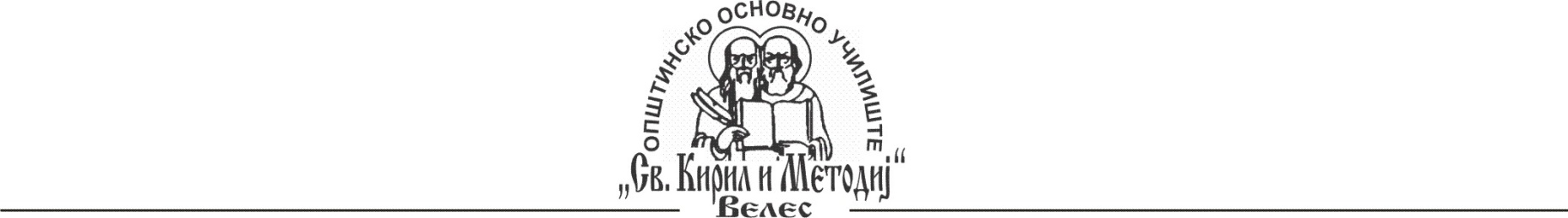 Извештај од самоевалуација на ООУ„Св.Кирил и Методиј“ Велес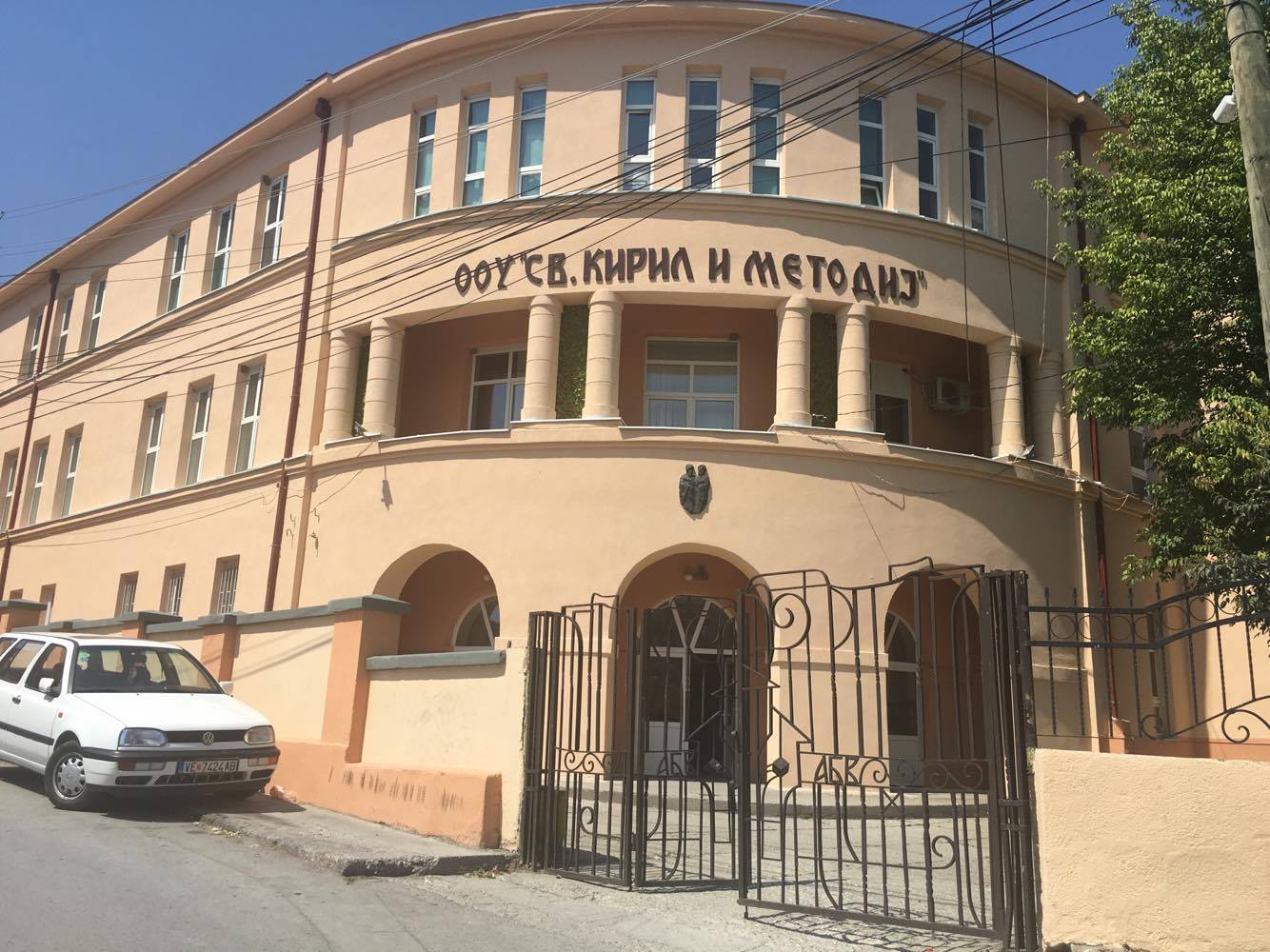 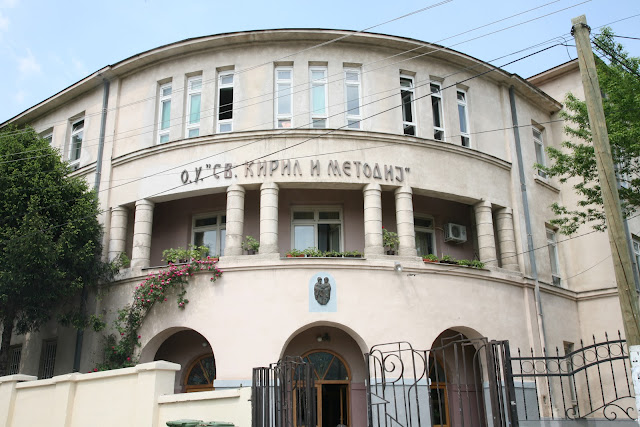 Август, 2021годинаСОДРЖИНАВовед ----------------------------------------------------------------------------------------------------------------------------------------------3Лична карта -------------------------------------------------------------------------------------------------------------------------------------4Идентификувања на училиштето --------------------------------------------------------------------------------------------------------5Тим за спроведување на самоевалуацијата------------------------------------------------------------------------------------------6Наставни планови и програми ------------------------------------------------------------------------------------------------------------7Постигања на учениците -------------------------------------------------------------------------------------------------------------------15Учење и настава ------------------------------------------------------------------------------------------------------------------------------24Поддршка на учениците --------------------------------------------------------------------------------------------------------------------36Училишна клима ------------------------------------------------------------------------------------------------------------------------------45Ресурси ------------------------------------------------------------------------------------------------------------------------------------------57Управување и раководење со училиштето ------------------------------------------------------------------------------------------71Предлог мерки за подобрување на квалитетот на наставата-------------------------------------------------------------------79	ВоведСамоевалуацијата на училиштето е процес на систематско и континуирано следење, анализирање и вреднување на оствареното со единствена цел унапредување и обезбедување квалитет во работата на училиштето. Изготвена е врз основа на насоките од Законот за основно образование,  индикаторите за квалитетот на работата на училиштето, изготвени од МОН и ДПИ.Со неа се обезбедува поголема самостојност, одговорност и иновативност во училиштето, се преземаат мерки за поефикасно и поквалитетно учење, а со тоа и постигнување подобри резултати. Преку самоевалуацијата се детектираат слабите страни и проблемите со кои се соочува училиштето и нивно надминување. Во нејзиното изготвување учествуваа сите наставници, директорот и стручната служба на училиштето, преку тимска работа, состаноци и средби со стручните активи.Самоевалуацијата претставува збир на целокупната анализа на состојбата и работата во училиштето, која е добиена од сите седум подрачја, а ја опфаќаат самоевалуацијата на училиштето во изминатите две учебни години (2019/2020 и 2020/2021):Наставни планови и програмиПостигања на ученицитеУчење и наставаПоддршка на ученицитеУчилишна климаРесурси Управување и раководење со училиштетоЛична картаOOУ „Св. Кирил и Методиј“ Велес е училиште со богато минато и традиција. Започнало со работа  уште во  далечната 1856/57 година кога црковно - училишната општина го предала на училишните власти новото реновирано и проширено училиште со име „СВ.КИРИЛ И МЕТОДИЈ“. Оваа зграда како училишен и привиден метох останала се до 1925 година кога е срушена старата и дотраена зграда. Низ нашето училиште поминале и се образувале денес многу познати и значајни имиња за нашата држава: Панко Брашнар, познатите велешки Гемиџии, Коста Солев Рацин, Петре Прличко, Никифор Смилевски, Тихо Најдовски, Васил Тоциновски, Александар Донев, Пепи Манасков и многу други. 	Низ своето постоење училиштето „Св.Кирил и Методиј“ поминува низ разни реконструкциии, за во 1976 година да биде целосно реконструирано и проширено и да го добие сегашниот изглед. Со последната реконструкција во учебната 2016/17 година се направи промена на подот во стариот дел на училиштето, се постави украсна фасада во стариот дел на училиштето, се смени парниот котел и се замени стариот инвентар со 150 нови училишни клупи и 300 нови училишни столчиња. 	Од големо значење е изградбата на две училници, кои беа дел од рамките на големиот и нефункционален трпезариски простор, и истите се наменија за продолжен престој. Во нив беше поставена нова електрична инсталација и лед осветлување. Подот беше обложен со ламинат, а беа извршени сите неопходни молеро – фарбарски работи. Топловодниот систем беше појачан со грејни тела за да се обезбеди потребна температура на воздухот во училниците. Во двете простории беше инсталирана интернет конекција и се опреми со две табли, два смарт телевизори, 20 столчиња кои одговараат  на возраста на учениците  и шкафчиња за прибирање и средување на училишниот прибор. Основното училиште „Св.Кирил и Методиј“ е сместено во централното подрачје на градот од десната страна на реката Вардар на улица „Архиепископ Михаил“ бр.156, Велес; тел: 043/233-676, факс: 043/233-676, e-mail: ooukimveles@gmail.com, www.svkim.blogspot.com. Распространето е на површина од вкупно 5109m2, а просторот е распределен на приземје и два ката. Во склоп на работата на основното делува и подрачно училиште во с.Црквино кое располага со површина од 156 m2.Училиштето е верифицирано со акт број 10-487/2 од 1994 година на Министерството за образование и наука. Во него наставата се изведува на македонски јазик, а учениците се опфатени во 29 паралелки од I до IX одделение, од кои 27 во централното и 2 комбинирани паралелки во подрачнато училиште во с. Црквино.Структурата на училиштето ја сочинуваат членови на Училиштен одбор, членови на Совет на родители, стручни активи, Наставнички совет, одделенски совети, членови на училиштен инклузивен тим, заедници на паралелка, ученички парламент и ученички правобранител. Од самото постоење на училиштето, континуирано се одржува трендот на осовременување на наставниот процес со кој учениците добиваат трајни и квалитетни знаења. Ваквите знаења ќе им овозможат успешно да ги следат промените во новото време. Во наставниот процес се користат современи наставни форми, методи и техники, современи нагледни средства и објективно оценување. Наставниот кадар редовно следи разни видови на едукации, семинари, трибини, кои допринесуват наставата да биде современа, иновативна и креативна.Идентификување на училиштетоУчилиштето „Св.Кирил и Методиј“ се карактеризира со квалитетна настава, високо и стручен образовен кадар, кој е крајно амбициозен и полн со желба за напредок, усовршување и постигнување на значајни резултати. Во училиштето секојдневно се шири просветителската дејност, се едуцираат и образуваат млади луѓе, кои во иднина стануваат гордост на нашето општество, а наставата континуирано се унапредува и осовременува. Сите вработени се трудиме училиштето да биде пријатна средина во кое учениците ќе стекнуваат квалитетни и трајни знаења, умеења, навики и ставови, средина во која ќе доминира меѓусебната соработка со родителите и наставниот кадар. Училишниот простор постојано се оплеменува и уредува и се снабдува со сите потребни средства за современа и квалитетна настава. Токму затоа редовните посетители и случајните минувачи се воодушевуваат на специфичната архитектура, уредноста и снабденоста со нагледни средства на училиштето. А ние пак се гордееме со големите имиња, кои некогаш биле ученици на училиштето „Св Кирил и Методиј“, и со високите награди и признанија, кои сме ги освојувале низ времето, но и со учениците кои сега го завршуваат образованието и се афирмираат себе си и училиштето преку високи постигања. Оваа традиција на современа настава, постигнување видни резултати и одлична соработка на сите сегменти во училиштето ќе продолжиме да ја негуваме и во иднина и истото ќе биде наш приоритет. Училиштето во градот и пошироко е препознатливо како Еко училиште, повеќекратно наградено со Зелено знаме. Наставници од нашето училиште континуирано ја понесуваат титулата Најдобар просветен работник во основно образование во општина Велес. Што правиме да бидеме подобри?Нашето училиште претставува отворена институција за нови, напредни и современи облици на учење и примена на новите методологии и го стимулира индивидуалниот развој на сите ученици и вработени без разлика на пол, возраст и  етничката припадност на учениците, ја развива свеста за правата и обврските на учениците. Сите вработени во училиштето прават заложби за непречено функционирање на воспитно – образовниот процес. Наставниот кадар и стручните соработници преку реализација на наставните содржини настојуваат учениците да постигнуваат високи, трајни и применливи знаења. Учениците со стекнатите знаења и вештини од нашето училиште со успех да го продолжат своето образование во средно училиште и да развиваат навика за доживотно учење и стекнување компетенции.Тим за спроведување на самоевалвацијатаВрз основа на член 129, став 1,2,3,4 од Законот за основно образование (Сл.весник на РМ бр. 161/19), училиштето на две години спроведува самоевалуација. Училишниот одбор по предлог на директорот формираше Училишна комисија составена од пет члена од редот на наставници, стручни соработници и родители.Членови на Училишната комисија за самоевалуација се следните:Искра Крстева – педагогСоња Ристовска – психологИрена Андреева – наставникМимоза Тодоровска – наставникЛидија Андреева – родител Во спроведувањето на самоевалуацијата се формираше училишен тим по подрачја, во следниот состав:Мелита Неделчева – предметен наставник – подрачје на вреднување: Наставни планови и програмиМимоза Тодоровска – предметен наставник – подрачје на вреднување: Постигања на ученицитеЕмилија Темелковска – предметен наставник – подрачје на вреднување: Учење и наставаСнежана Каракачанова – предметен наставник – подрачје на вреднување: Поддршка на ученицитеСнежана Бошевска – одделенски наставник – подрачје на вреднување: Училишна климаИрена Андреева – предметен наставник – подрачје на вреднување: РесурсиМарија Славевска – предметен наставник – подрачје на вреднување: Управување и раководењеСамоевалуација на училиштето:  ООУ„Св.Кирил и Методиј“ Велес     Подрачје: 1.  Наставни планови и програми Подрачје: 1.  Наставни планови и програми                 		1.1. Реализација на наставни планови и програмиПодрачје: 1.  Наставни планови и програми                    	1.2. Квалитет на наставните планови и програмиПодрачје: 1.  Наставни планови и програми                       	1.3. Воннаствани активности Подрачје: 1.  Наставни планови и програми Подрачје: 1.  Наставни планови и програми Самоевалуација на училиштето:  ООУ„Св.Кирил и Методиј“ Велес   Подрачје: 2.  Постигнувања на ученицитеПодрачје: 2.  Постигнувања на учениците                  	2.1. Постигнувања на ученицитеПодрачје: 2. Постигнувања на учениците                   	2.2. Задржување / осипување на ученицитеПодрачје: 2.  Постигнувања на учениците                          	2.3. Повторување на ученицитеПодрачје: 2.  Постигнувања на учениците Подрачје: 2. Постигнувања на учениците Самоевалуација на училиштето:  ООУ„Св.Кирил и Методиј“ Велес   Подрачје:  3. Учење и наставаПодрачје:  3. Учење и настава                                         	3.1. Планирања на наставницитеПодрачје: 3. Учење и настава                                            	3.2. Наставен процесПодрачје:  3. Учење и настава                                               	3.3. Искуства на учениците од учењеПодрачје:  3. Учење и настава                                            	3.4. Задоволување на потребите на ученицитеПодрачје:  3. Учење и настава                                                 	3.5. Оценувањето како дел наставатаПодрачје:  3. Учење и настава                                            	3.6.  Известување за напредокот на ученицитеПодрачје: 3. Учење и наставаПодрачје: 3. Учење и наставаСамоевалуација на училиштето:  ООУ„Св.Кирил и Методиј“ Велес   Подрачје: 4. Поддршка на ученицитеПодрачје: 4.  Поддршка на учениците                             	4.1. Севкупна грижа за ученицитеПодрачје: 4. Поддршка на учениците                                    	4.2. ЗдравјеПодрачје: 4. Поддршка на учениците                 4.3. Советодавана помош за понатамошно образование на ученицитеПодрачје: 4. Поддршка на учениците                           		4.4. Следење на напредокотПодрачје: 4. Поддршка на ученицитеПодрачје: 4. Поддршка на ученицитеСамоевалуација на училиштето:  ООУ„Св.Кирил и Методиј“ Велес   Подрачје: 5. Училишна клима и односи во училиштетоПодрачје: 5. Училишна клима и односи во училиштето	5.1. Училишна клима и односи во училиштетоПодрачје: 5. Училишна клима и односи во училиштето          	5.2 Промовирање на постигањатаПодрачје: 5. Училишна клима и односи во училиштето          	5.3 Еднаквост и правичностПодрачје: 5. Училишна клима и односи во училиштето          5.4. Партнерски однос со родителите и локалната и                                                                                                                            деловната заедницаПодрачје: 5. Училишна клима и односи во училиштетоПодрачје: 5. Училишна клима и односи во училиштетоСамоевалуација на училиштето:  ООУ„Св.Кирил и Методиј“ ВелесПодрачје: 6. РесурсиПодрачје:  6. Ресурси                                                               	6.1. Просторни капацитетиПодрачје: 6. Ресурси                                                               	6.2. Наставни средства и материјалиПодрачје: 6. Ресурси                                                     		6.3. Обезбедување на потребниот наставен кадарПодрачје: 6. Ресурси                                        6.4. Следење на развојните потреби на наставниот кадарПодрачје: 6. Ресурси                                                                   	6.5. Финансиско работење во училиштетоПодрачје: 6. РесурсиПодрачје: 6.  РесурсиСамоевалуација на училиштето:  ООУ„Св.Кирил и Методиј“ Велес   Подрачје: 7.  Управување, раководење и креирање политикаПодрачје: 7. Управување, раководење и креирање политика           7.1. Управување и раководење со училиштетоПодрачје: 7. Управување, раководење и креирање политика        	7.2. Цели и креирање на училишната политикаПодрачје: 7. Управување, раководење и креирање политика           7.3. Развојно планирањеПодрачје: 7. Управување, раководење и креирање политикаПодрачје: 7. Управување, раководење и креирање политикаПредлог-мерки за подобрување на квалитетот на воспитно-образовната работаВрз основа на член 129, став 1,2,3,4 од Законот за основно образование (Сл.весник на РМ бр. 161/19), училишната комисијата на крајот од учебната 2020/2021 година спроведе самоевалуација за работата и постигањата на училиштето. За изготвување на Самоевалуацијата беа користени насоките од Законот за основно образование и Индикаторите за квалитет на работата на училиштето, изготвени од МОН и ДПИ.	Констатирани беа следните предлог-мерки за подобрување на квалитетот на наставата:Зголемување на знаењата преку поврзување на теоријата со праксата од секојдневниот животЗголемување на соработката со родителите и запознавање и  негување на традиционалните вредностиЕдукација на наставниците за работа со учениците со посебни образовни потреби (ученици со попреченост, ученици со потешкотии во учењето, ученици со емоционални проблеми)Потреба од доусовршување на наставниците за онлајн настава и користење на нови онлајн можности и ресурсиРазмена на материјали, искуства и практики на наставниот кадар за унапредување на наставата и образовниот процесОбновување на фондот на нагледни средства и дидактички материјали по повеќе предмети за поуспешна реализација на наставната програмаОстварување на контакт со правни субјекти од  деловната заедница за добивање донации за потребите на училиштетоОрганизирање на настани од забавно-рекреативен карактер за покажување на интересите и знаеањата на учениците надвор од наставните содржиниПоголемо вклучување на родителите во наставниот процесУчилишната комисија по изготвувањето на извештајот за извршената самоевалуација со предлог мерки за подобрување на кавлитетот на наставатаго достави до Училишниот одбор, директорот на училиштето и основачот.		                     Директор_____________________                                                                                                                                                                                 м-р Живко Пренџов13 август 2021 г.Велесм.пПретседател на Училиштен одбор                                                                                                                                                                                  _____________________                                                                                                                                                                                                                Илчо СтојановскиИндикатори за квалитет:Реализација на наставни планови и програмиКвалитет на наставните планови и програмиВоннаставни активности Документи кои се прегледаниКои информации се собрани?Наставни планови и програми донесени од БРОГодишна програма за работа на училиштетоГодишни и тематски планирања на наставницитеПедагошка евиденција и документацијaЕ-дневникЗаписници од родителски средбиЗаписници од Наставнички советЗаписници од одделенски советиЗаписници од стручни активи на училиштетoАнкетни листи од наставници, ученици и родителиИндикатор на квалитет – Реализација на наставни планови и програмиНаставните планови и програми за деветгодишното основно образование беа во согласност со одобрените програмски документи од БРО и во целост се реализираа. Истите беа реализирани според пропишаниот обем и број на часови. Во учебната 2020/2021 се работеше по скратената програма изработена од БРО, поради појавата на пандемијата од Ковид-19. Задолжителната, изборната, дополнителната и додатната настава редовно се планираа и реализираа. Се изготвуваше распоред за реализација на дополнителна и додатна настава, истиот се доставуваше до ДПИ и беше вметнат во дневниот распоред на часови. Наставниот кадар реализираше настава според дадените наставни планови и програми и според нив изготвуваше: годишно, тематско-процесно и дневно планирање. Планирањата на наставниците беа во печатена и електронска форма и истите уредно се доставуваа до почетокот на учебната година до стручната служба на училиштето.Училиштето има воспоставено процедури да ги информира родителите, учениците и другите училишни тела за целите и содржините на наставните планови и програми што се реализираат. Информирањето на родителите се спроведува на почетокот на учебната година на состанокот со родителите, огласна табла, преку изготвување на брошура, преку блог спотот на училиштето, а исто така се посочува и веб страната на БРО.Во однос на реализацијата на наставните планови и програми, беа анкетирани 30 наставници, од кои 24 жени и 6 мажи или 29 Македонци и 1 Бошњак.  Голем дел од анкетираните наставници сметаат дека потребни се повеќе часови за практична работа, да се редуцираат наставните содржини, да се намали фондот на часови по одредени наставни предмети, како и наставните содржини да бидат прилагодени на возраста на учениците.На ова тврдење се надоврзуваат и исказите на анкетираните родители, кои исто така сметаат дека наставната програма по одредени одделенија и предмети е несоодветна според возраста на учениците, обемна и не секогаш јасна и разбирлива. Родителите сметаат дека е потребно поврзување на теоретскиот дел со практично објаснување по соодветни предмети. 94,3% од учениците се изјаснија дека нивните наставници ги информираат за наставните предмети и соодветните цели и 100% од нив кажаа дека и нивните родители се запознати со истото од страна на наставниците. Од наставниците што беа анкетирани 90% истакнаа дека и учениците и родителите се соодветно информирани за целите на наставните програми. Со наставните планови и програми учениците и родителите се информираа на одделенските часови, на првата родителска средба на почетокот на учебната година, преку Совет на родители, флаери, брошури, презентации и преку блогот на училиштето. За децата со посебни образовни потреби, беа формирани инклузивни тимови од специјален едукатор и рехабилитатор и логопед од училиштето со ресурсен центар ПОУ „Маца Овчарова“, наставници, стручен соработник и родител. Инклузивните тимови на состаноците кои беа онлајн реализирани разговараа и се договараа за наставните содржини и нивното адаптирање за полесно совладување од страна на учениците.Училиштето подготвуваше анкетни листови на кои учениците во договор со своите родители имаа право и можност да изберат кој изборен наставен предмет ќе го изучуваат во текот на учебната година. При тоа се водеше сметка да не се повторуваат предмети кои ги изучувалево претходната учебна година.Училиштето ги почитува законските обврски и можностите и потребите на учениците и родителите. На почетокот на учебната година се вршеше анкетирање на родителите од прво до трето одделение за прифаќање и заштита на учениците, еден час пред започувањето и еден час по завршувањето на наставните часови. Во рамките на оваа програма е и Продолжениот престој кој во учебната 2019/2020 година  се реализираше за учениците од прво до четврто одделение, а додека пак во учебната 2020/2021 година се реализираше продолжен престој за учениците од прво до трето одделение, соглано пропишаниот протокол за работа во услови на пандемија.План на активности во рамките на проектот Интеграција на еколошката едукација во македонскиот образовен систем се изработуваше секоја учебна година и во него беа планирани активностите кои ќе се реализираат во текот на годината по сите стандарди. За потребите на истиот проект, на почетокот на секоја учебна година се изработуваше интегрирана програма во која се наведени сите наставни содржини кои одговараат на Еко-стандардите. 76,7% од анкетираните наставници се изјасниле дека во нивните програми се интегрирани еколошки теми и дека во текот на учебната година повеќе пати реализираат теми со еко содржини. Тоа го потврдуваат  и 60 % од учениците.Пред почетокот на учебната година се изработи  Годишна програма во која беа планирани активности од проектот Меѓуетничка интеграција на образованието и истите во текот на годината се реализираа во целост.Записници од стручни активи на училиштетоЗаписници од родителски средбиТематски планирањаАнкетни листовиИндикатор на квалитет – Квалитет на наставните планови и програмиСо наставните содржини кои се дел од наставниот план и програми се обезбедуваше еднаквост на сите ученици, без разлика на полот, етничката, верската и социјалната припадност. Овие содржини најзастапени беа во: Образование за животни вештини, еколошкото образование, меѓуетничката интеграција, етика, математика со размислување во одделенска настава и други предмети, преку реализација на одредени теми на часовите на одделенските раководители и преку соработка со педагошко-психолошката служба. Исто така се реализираа и проектни активности преку кои се запознаваа учениците со културните и верските различности. Во однос на прашањето за тоа дали родовата и етничката перспектива на образованието обезбедува услови за порамноправно образование најголем дел од испитаниците се согласуваат дека родовата и етничката перспектива на образованието обезбедува услови за порамноправно образование (88,6% од анкетираните ученици, 83,3% од анкетираните родители сметаат дека со тоа се обезбедува порамноправно образование, а  80% од наставниците).За реализацијата на наставните планови и програми наставниот кадар посетуваше семинари, обуки и работилници, кои ги организираше БРО и МОН и стекнатите знаења од нив ги пренесуваа на останатите наставници преку дисеминација. Бидејќи најголемиот дел од наставниците наставата ја реализираа преку далечинско учење, на почетокот на учебната година се реализираа обуки за користење на платформите Classroom и Microsoft Teams, како и алатки за одржување на наставата и оценување на учениците. Наставниците сметаат дека наставниците од одделенска и предметна настава во своите планирања треба да имаат интегрирано меѓупредметни цели - корелација со други предмети. Од увидот во годишните и тематски планирања се виде дека наставниците покажале  креативност, умешност и изработувале нагледни средства за реализација на поквалитетна и унапредена настава.   Училиштето ги интегрираше активностите на локалната средина и имплементираше содржини и активности поврзани со културата и традицијата на локалната средина. Има изработено програма за соработка со локалната средина во рамките на Годишната програма. Училиштето редовно се вклучува во еколошки акции организирани од Локалната заедница, хуманитарни акции, спортски натпревари, организирани посети на Општината и слично.Документи кои се прегледаниКои информации се собрани?Годишни планирањаРаботен дневникЕ-дневникРазговор со директоротАнкетни листи од наставници, ученици и родителиИндикатор на квалитет – Воннаставни активностиУчеството на учениците во воннаставните активности се остваруваше во зависност од нивните потреби, интереси и можности, без разлика на полот, етничката припадност и социјалното потекло. Во училиштето беа организирани разновидни воннаставните активности: новинарска, копаничарска, драмска, ритмичко-балетска, спортски и еколошки активности, ликовни и музички манифестации, учество на натпревари. Во учебната 2020/2021 година поради работа во услови на пандемија учениците немаа многу прилика да учествуваат во голем дел од воннаставни активности.Учениците се вклучуваа во воннаставните активности по сопствен избор и даваа свои предлог-содржини во планирањето на воннаставните активности.Учениците со помош и поддршка од училиштето и наставниците, учествуваа во различни манифестации и постигаа високи успеси на натпревари од различни области, што се организираа на локално, регионално, државно и меѓународно ниво. За сите постигнати резултати учениците беа секогаш јавно пофалени и наградени.Афирмацијата на училиштето се вршеше преку освоени награди од натпревари и конкурси, учество во манифестации и настани по разни поводи, учество во ТВ-емисии и сл.Во однос на придобивката од реализацијата на воннаставните активности, анкетираните наставници (30 наставници, од вкупно 44, или 24 жени и 6 мажи или 29 Македонци и 1 Бошњак) сметаат дека учениците развиваат креативни способности за музика, спорт, уметност и творење, развиваат натпреварувачки дух, социјализација, учество на јавни настапи и  освојување награди како и лична и афирмација на училиштето. Во однос на тоа дали најголемиот број ученици се вклучени барем во една воннаставна активност за поддршка на личниот и социјален развој, без оглед на нивниот пол, етничка и социјална припадност, голем дел од испитаниците се изјаснија дека учениците се вклучени во најмалку една воннаставна активност за поддршка на личниот и социјален развој без разлика на нивниот пол, етничка или социјална припадност (62,9% од учениците, 82% од родителите и 86,7% од наставниците сметаат дека учениците се вклучени во најмалку една воннаставна активност за поддршка на личниот и социјален развој без разлика на нивниот пол, етничка или социјална припадност).Во однос на тоа дали учениците се вклучуваат во воннаставни активности по сопствен избор, голем дел од испитаниците се изјаснаа дека учениците по сопствено убедување и желба се вклучуваат во воннаставните активности и тоа (68,6% од анкетираните ученици, 84,7% од анкетираните родители, 86,7% од анкетираните наставници сметаат дека учениците се вклучуваат во воннаставни активности по сопствен избор).Дали учениците со поддршка од училиштето и наставниците учествуваат во различни манифестации и се трудат да постигнат високи успеси на натпревари од различни области што се организираат на локално, регионално, државно или на меѓународно ниво. Најголем број од испитаниците одговорија позитивно и тоа (97,1% од анкетираните ученици 90,1% од анкетираните родители и 96,7% од анкетираните наставници сметаат дека учениците од училиштето и наставниците учествуваат во различни манифестации и се трудат да постигнат високи успеси на натпревари од различни области).Од анкетираните родители 82% сметаат дека училиштето секогаш ги стимулира и поддржува учениците во различните воннаставни активности и постигнатите резултати. Учениците сметаат дека доволно се мотивирани да учествуваат во воннаставните активности, кои ги организира училиштето и да постигнуваат високи резултати.Училиштето планира и реализира ученички екскурзии и излети како една од формите на воннаставна активност. При планирањето и подготовката на истите училиштето доследно ги почитува одредбите од Правилникот за начинот на изведување на ученички екскурзии и другите слободни активности на учениците во основните училишта. Поради работа во услови на пандемија и според укажувањата од МОН училиштето не организираше екскурзии и излети на учениците во предходните две учебни години. Клучни јаки страни Во училиштето редовно се изработуваат наставни планови и програми, како и тематски, месечни и дневни планирања; Редовно се одржуваат состаноци на стручни активи во училиштето; Во училиштето успешно се спроведува инклузивно образование за ученици со посебни образовни потреби и ученици кои имаат потешкотии во учењето;  Училиштето дава можност преку анкетирање, учениците да се определуваат за изборните предмети кои ќе ги изучуваат следната учебна година, согласно нивните потреби и интереси;  Во програмите на наставниците се интегрирани еколошки теми и во текот на учебната година повеќе пати се реализираат теми со еко содржини;Во наставните планови и програми се интегрирани МИМО содржини во доволна мера кои во текот на учебната година редовно се применуваат што придонесува за негување на меѓуетничката интеграција во образованието;Родовата и етичката еднаквоство образованието во нашето училиште е застапена во доволна мера и на тој начин се обезбедува рамноправно образование за сите;  Во наставните програми во нашето училиште се планираат насоки за вградување на меѓупредметните цели (развивање на  самодовербата, иницијативноста, одговорноста, почитување на различноста и јакнење на свеста на учениците за припадност на Република Северна Македонија како мултикултурно општество) и истите во целост се почитуваат од страна на наставниците;При оценувањето се користат стандарди и критериуми за оценување со кои се информирани и самите родители;  Родителите редовно се информираат за животот и работата во училиштето преку Училишен одбор, Совет на родители, Веб страната на училиштето, родителски средби, индивидуални средби, преку Е- дневник , СМС пораки; Во наставата редовно се користи информациско-комуникациска технологија согласно наставните содржини и се применуваат апликации и едукативни образовни софтвери; Наставниците навремено ги информираат родителите за организирање на часови за додатна и дополнителна настава; Постигањата на учениците од наставните и воннаставните активности се афирмираат преку учество на натпревари на општинско, регионално и државно ниво, како и со учество во детски емисии, квизотеки и детски списанија; Училиштето планира и реализира разновидни воннаставни активности според потребите и интересите на учениците;  Најголемиот број ученици се вклучени барем во една воннаставна активност;  Учениците се вклучуваат во воннаставни активности по сопствен избор. СлабостиНедоволна корелација во наставните програми помеѓу различни наставни предмети за зголемување на  можноста од примена на интегрирана настава.Зголемување на знаењата преку поврзување на теоријата со праксата од секојдневниот живот.Анализа на резултатите :Наставните планови и програми по одделенија и наставни предмети во целост се реализираа, согласно со пропишаните законски нормативи дадени од БРО. Истите се реализираа преку годишните и тематските планирања на наставниците кои навремено ги изготвуваа во печатена и електронска форма и ги доставуваа до стручната служба на училиштето. Во наставниот процес наставниците применуваа соодветни форми, методи и техники на учење, методи на формативно и сумативно оценување, современа компјутерска технологија, интернет, со цел самиот процес на учење да биде поефективен и поприлагодлив на учениците. Учениците се оценуваа описно (од I до III), описно и бројчано (од IV до VI на првиот и третиот класификационен период и на прво полугодие описно и бројчано со оценки  на крај од учебната година) и само бројчано (од VII до IX). Оценувањето на учениците се вршеше според критериумите и стандардите за оценување, пропишани од БРО.Со наставните планови и програми учениците и родителите се информираа на одделенските часови, на првата родителска средба на почетокот на учебната година, преку Совет на родители, флаери, брошури, презентации и преку блогот на училиштето. За децата со посебни потреби наставниците изготвуваа индивидуален образовен план, кој беше во согласност со потребите на ученикот, неговите можности и способности, се со цел поефективно да ја следи наставата и да ги усвои предвидените цели.Изборните предмети во училиштето се бираа со анкетни листови на кои имаше понудено повеќе предмети, а учениците во договор со родителите имаа право и можност да изберат кој изборен наставен предмет ќе го изучуваат во текот на учебната година.Голем број на ученици беа вклучени во воннаставните активности кои ги организираше училиштето, без разлика на полот, етничката припадност и социјалното потекло. Вклученоста во овој вид на активности беше по избор на ученикот, во согласнот со неговите способности и можности.Индивидуалните потреби на учениците, наставниот кадар, директорот и стручната служба на училиштето ги реализираа преку следење на активностите на учениците на наставните часови, анализа на постигнатиот успех, резултатите од писмени проверки, писмени задачи, работни листови, учество во изработка на проекти преку истражување и набљудување, изборна и дополнителна настава и вклученост во слободни ученички активности.Идни активности: ПриоритетиНедоволна корелација во наставните програми помеѓу различни наставни предмети за зголемување на  можноста од примена на интегрирана настава.Зголемување на знаењата преку поврзување на теоријата со праксата од секојдневниот живот.Индикатори за квалитет:Постигања на ученицитеЗадржување / осипување на ученицитеПовторување на ученицитеДокументи кои се прегледаниКои информации се собрани?Дневник на паралелкитеЕ-дневникЕвидентни листови за успех и поведениеЗаписници од Наставнички совет и Oдделенски советИзвештај за работа на училиштето Увид во педагошката евиденција и документацијаПолугодишен и годишен извештајЗаписник од Училишен одборЗаписник од Совет на родители Работен дневник на педагошко -психолошката службаИндикатори за квалитет – Постигнувања на ученицитеУчилиштето во континуитет ги следеше постигањата на учениците по сите наставни предмети за сите класификациони периоди во учебните 2019/2020 и 2020/2021 година. Наставниците применуваа формативно и сумативно оценување на постигањата на учениците, со примена на критериумите и стандардите дадени од страна на Бирото за развој на образованието. Покрај тоа, и самите наставници изработуваа индивидуални критериуми за оценување кои ги применуваа во наставата. На крајот од секој класификационен период: прво тримесечје, прво полугодие, трето тримесечје и на крајот од учебната година, се изработуваа прегледи според пол и етничка припадност, а педагошко-психолошката служба изготвуваше анализи за постигнатиот успех и поведението на учениците. Во таквите извештаи се правеше компаративна анализа за последните учебни години и се предлагаа мерки за подобрување на состојбите. За постигањата на учениците родителите редовно се известуваа преку  родителски средби, евидентни листови  за успех и поведение, а родителите  имаа можност истите да ги следат и преку  електронскиот дневник.Оценувањето на учениците беше описно и со бројчани оценки. Учениците од I до III одделение беа оценети описно во сите класификациони периоди, учениците од IV  до VI комбинирано - описно и со бројчани оценки (од првиот до третиот класификационен период описно, а на крај на учебната година со бројчани оценки). Учениците од VII до IX одделение беа оценети со бројчани оценки во сите класификациони периоди. Сите ученици беа уредно оценети и немаше ученици кои го повторуваа одделението. Според анализата од средниот успех на учениците во последните две учебни години може да се види дека средниот успех на учениците на ниво на училиште е во благо опаѓање, односно, во учебната 2019/2020 – 4,39,  а пак во учебната 2020/2021 – 4,25.Постигнувањата на учениците од I до III одд. од различен пол по нивоа на описно оценување во изминатите две години се следните: Постигнувањата на учениците од IV до IXодд. од различен пол во изминатите две години се следните: По полова припадност, во учебната 2019/2020 година, подобар успех постигнаа учениците од машка популација, со среден успех од 3,41 во однос на учениците од женската популација со среден успех 3,19.На крајот од учебната 2020/2021 година, средниот успех на девојчињата е  3,76, а пак на момчињата 2,93.Постигнувањата на учениците од различна етничка припадност се следеа по класификациони периоди, нивните постугнувања може да се воочат во следните табеларни пресеци:На крајот од секој класификационен период одделенските раководители изготвуваа извештај за успехот и поведението на учениците, просечниот успех на учениците по наставни предмети и одделенија, слаби оценки по предмети, споредба на успехот по пол, одделенија и етничка припадност. Истата се презентираше пред училишниот одбор, наставничкиот совет, советот на родители и ученичкиот парламент.Идентификацијата на учениците со пречки и потешкотии во развојот и надарени ученици ја вршеа раководителите на паралелките, одделенските раководители, предметните наставници и стручната служба.Учениците со посебни образовни потреби се идентификуваа при упис во прво одделение и се следеа во текот на учебната година во соработка со наставникот и стручната служба. Во училиштето има два ученика со посебни образовни потреби, еден во прво и еден во второ одделение. За двата ученика има формирано инклузивни тимови, а помош во работата со учениците со посебни потреби добиваме од специјален едукатор и рехабилитатор и логопед од училиштето со ресурсен центар ПОУ „Маца Овчарова“.Учениците со посебни образовни потреби се идентификуваа при упис во прво одделение и се следеа во текот на учебната година во соработка со наставникот и стручната служба. Во текот на учебната 2019/2020 година во училиштето се запиша еден ученик во прво одделение со наод и мислење од соодветни здравствени установи. Со цел полесно совладување на наставниот материјал, беше ангажиран специјален педагошки соработник, во соработка со ПОУ „Маца Овчарова“.Во работата со учениците со потешкотии во учењето, наставниците изработуваа индивидуален оперативен план во кој ги прилагодуваа наставните содржини според способностите и интересите на учениците. Во текот на учебната година со учениците кои имаа пониски постигања по наставните предмети или оправдано отсуствуваа одреден период, се реализираше дополнителна настава. Од спроведената анкета во текот на месец март 2021 година, произлезе потребата од доедукација за работа со ученици со попреченост и ученици со потешкотии во учењето.За учениците кои покажуваа зголемен интерес и значителни резултати по определени области во училиштето се организираше додатна настава. Идентификацијата на учениците се правеше со дијагностички тестови на знаење, преку кои се утврдија способностите на учениците. Со додатната настава на учениците им се овозможи да ги прошират своите знаења од одредени области за кои покажуваа посебен интерес и високи резултати. Многу од овие ученици учествуваа на разни конкурси и натпревари и освојуваа многубројни награди и признанија. Наставниците во текот на поучувањето применуваа различни наставни форми и методи, инструменти и техники на формативно и сумативно оценување, наставни техники, компјутерска технологија. Преку употреба на современа наставна технологија, наставниците настојуваа наставата да биде поинтересна за учениците, постигањата на учениците да бидат повисоки, а знаењата трајни.Се следеа постигањата и прилагодувањето на учениците при преминот од еден  во друг образовен циклус и истите се споредуваа според дадените податоци во статистичките извештаи. Постигањата на учениците од секој образовен циклус, по предмети, пол и етничка припадност се задржуваа на приближно ниво со незначителни разлики.Училиштето води грижа за своите ученици и по завршувањето на основното образование, води евиденција за тоа во кои средни училишта нашите ученици го продолжиле своето образование. Но, од страна на средните училишта потоа, не добиваме информации за постигањата на учениците во средно образование.Документи кои се прегледаниКои информации се собрани?Списоци на деца од реонот на училиштетоПолугодишен и годишен извештајУвид во педагошката евиденција и документацијаРаботен дневник на педагошко -психолошката службаИндикатори за квалитет – Задржување / осипување на ученицитеУчилиштето максимално се залага за успешна реализација на уписот на првачињата во секоја учебна година. Има развиена стратегија за промовирање на уписот на учениците во прво одделение. Задолжително се изработува флаер за промоција на просторно образовните услови во училиштето, како и со сите неопходни информации во врска со потребни документи, адреси, рокови.Родителите и во текот на изминатите две учебни години, беа навремено информирани за периодот за упис и за сите потребни документи за запишување на нивните деца во прво одделение. Училиштето добива список од МВР и Државен просветен инспекторат во кој се наведени редовните обврзници за запишување во прво одделение.Со оглед на состојбите и ограничените можности за реализација на наставата во услови на пандемија, училиштето ги стави на располагање сите просторни и кадровски капацитети за прифаќање на учениците од својот реон и пошироко. За да направи максимален опфат на учениците од сопствениот реон, училиштето реализираше посета на домовите на идните првачиња, запазувајќи ги сите протоколи и мерки за заштита од Ковид 19. Согласно однапред утврдени мерки и протоколи, со запазување на личен термин за секое дете, преку разговор со идниот ученик се утврдуваа интелектуалната, социјалната и емоционалната зрелост за поаѓање вo прво одделение. неговите стекнати основни знаења од страна на Комисијата за упис на првачиња. На ист начин се реализираше уписот на првачињата за учебната 2021/2022 година, но со збогатена промотивна програма, со акцент на реклама на новоуредениот Продолжен престој, како и со промоција на новата училишна химна.Со цел следење на редовноста на учениците на крајот од секој класификационен период се вршеше анализа за отсутноста на учениците од настава. Ако направиме анализа на вкупниот број на изостаноци на учениците во последните две учебни години, може да констатираме дека бројот на изостаноци во учебната 2019/2020 година – 27199 е значително помал во однос на 2020/2021 година – 22075 изостаноци. Во однос на оправданите изостаноци забележано е дека тој е поголем во учебната 2019/2020 година – 27507, а пак во учебната 2020/2021 – 21950, додека пак бројот на неоправдани изостаноци во учебната 2020/2021 година изнесува 156, а во учебната 2020/2021 година е намален на 125. Просекот по ученик на оправдани изостаноци изнесува 44,2 во 2019/2020 година и 35,9 во 2020/2021 година, а просекот по ученик на неоправдани изостаноци во 2019/2020 година е 0,3 а во 2020/2021 година изнесува 0,2. Осипувањето на учениците од училиште најчесто се јавуваше поради промена на местото на живеење на ученикот или заминување во странство. Во двете учебни години забележана е појава на почесто осипување на учениците поради  заминување во странство. Во учебната 2019/2020 година бројот на испишани ученици е 15, новозапишани 20, а отстранети ученици нема. Во учебната 2020/2021 година,  бројот на испишани ученици беше 18, новозапишани 12, а отстранети ученици немаше. Во училиштето се почитуваше постапката за премин на ученици од едно во друго училиште во согласност со законската регулатива. При премин во друго училиште  ги доставувавме потребните информации за образовниот развој на ученикот, а при прием на ученик од друго училиште ги бараме истите информации и ги земавме во предвид во понатамошното образование.Документи кои се прегледаниКои информации се собрани?Дневник на паралелкитеЕ-дневникГодишен извештајИндикатори за квалитет – Повторување на ученицитеКако училиште, горди сме што и по завршувањето на последните две години ниту еден ученик не ја повторувал наставната година, а воопшто нема слаби оценки по предмети на крајот од учебната година. Сигурни сме дека тоа се должи на солидните знаења, умеења, вештини и навики што учениците ги стекнуваат за време на наставните часови, како и во воннаставните активности, благодарение пред се на посветеноста на наставниот кадар и силната соработка со учениците и родителите.Клучни јаки страниКонтинуирано следење на постигањата на учениците во однос на успехот според пол и етничка припадностОбучен наставен кадар за применување на критериумите и стандардите за оценувањеНаставниците преземаат континуирани активности за подобрување на постигањата на учениците од различен пол и етничка     припадностГолем број на ученици запишани во училиштето од други реони на градотНезначителен број на неоправдани изостаноциУчилиштето успешно ја следи редовноста на учениците (според полот и етничката припадност), ги анализира причините за      отсуство и навремено превзема конкретни мерки)СлабостиНаставниците не се доволно едуцирани за работа со ученици со попреченост и ученици со потешкотии во учењето;Недоволна обученост на наставниот кадар за идентификација и работа со талентирани, надарени ученици (ученици со посебниобразовни потреби.)Анализа на резултатите :         Наставниците во ООУ„Св.Кирил и Методиј“-Велес, по завршувањето на секој класификационен период водеа уредни извештаи за постигнувањата на учениците, како и за нивното учество во воннаставните активности. Преку споредбени анализи, тие го следеа напредокот на учениците и тоа според пол и етничка припадност. Се водеше индивидуално ученичко портфолио за успехот на ученикот по наставни предмети, како и редовноста во текот на секое тримесечје. Ваквите извештаи се презентираа пред Наставнички совет, Совет на родители, Ученички парламент и Училишен одбор. Правејќи споредба во напредокот на учениците по класификациони периоди и во текот на изминатите две учебни години, беше воочена осцилација во постигнувањата на знаењата, за на крајот на учебната година да се постигнат солидни резултати. Во текот на учебната година со учениците кои имаа пониски постигања по наставните предмети или оправдано отсуствуваа одреден период, се реализираше дополнителна настава. За учениците кои покажуваа зголемен интерес и значителни резултати по определени области во училиштето се организираше додатна настава. Иако поради реализација на наставата во услови на пандемија, не секогаш беше изводлива реализацијата на овој вид настава, додека пак воннаставните активности, речиси во целост беа оневозможени, со исклучок на оние кои можеше да се реализаат онлајн. Се следеа постигањата на учениците при преминот од еден во друг образовен циклус и истите се споредуваа според дадените податоци во статистичките извештаи. Постигањата на учениците од секој образовен циклус по предмети, пол и етничка припадност се задржуваа на приближно ниво со незначителни разлики. Поради детекција на ученици со потешкотии во учењето, кај наставниците се јави потреба од дообучување за уште поуспешна работа со ученици со потешкотии и талентирани ученици.       И во текот на изминатите учебни години беше забележана појавата на осипување на учениците од училиште, а најчести причини за истата  се поради промена на местото на живеење на ученикот или заминување во странство.  Редовноста во училиштето беше на завидно ниво и немаше ученици кои ја повторуваа годината. Идни активности: ПриоритетиЕдукација на наставниците за работа со учениците со посебни образовни потреби (ученици со попреченост, ученици со тешкотии во учењето, ученици со емоционални проблеми);Едукација на наставниците за идентификација и работа со талентирани и надарени ученици.Индикатори за квалитет: Планирање на наставницитеНаставен процесИскуства на ученицитеЗадоволување на потребите на ученицитеОценување како дел од наставатаИзвестување за напредокот на ученицитеДокументи кои се прегледаниКои информации се собрани ?Годишни, тематски и дневни планирања на наставницитеЕвидентни листи на директор и стручни соработнициЗаписници на стручни активи на училиштетоГодишна програма за работа на УчилиштетоАнкетни листи од наставнициИндикатори за квалитет – Планирања на наставницитеСекоја учебна година наставниците редовно и навремено изготвуваа годишни, тематско – процесни и дневни планирања, за задолжителните и изборните предмети, за додатна и дополнителна настава, како и за воннаставните активности. Овие планирања се изготвуваа за секое одделение посебно, вклучувајќи го и Продолжениот престој. Изготвените планирања се доставуваа до стручната служба, која води евиденција и  дава насоки за евентуални корекции. Годишните и тематско-процесни планирања се доставуваа во  електронска форма.Наставниците во своите планирања соодветно планираат и Еко-содржини од прво до деветто одделение, Мимо содржини од четврто до деветто  и соодветна застапеност на ИКТ содржини во наставата. Сите планирања се во сооднос и според  соодветните проекти во училиштето.На почетокот на учебната година, директорот и стручната служба вршеа увид во глобалните и тематските планирања по сите наставни предмети преку инструменти за следење на планирањата на наставниците (евидентни листи).Наставниците изработуваа дневен оперативен план за наставен час. Најголем дел од планирањата ги содржат сите елементи за успешна организација и реализација на часот. Дневно оперативните планирања се усогласени со тематските планирања. Во планирањата се вградени диференцирани активности по тежински нивоа каде што се предвидени задачи за сите ученици вклучувајќи ги и учениците кои имаат потешкотии во учењето. Во дневнoто планирање на наставниците планирани се и техники со кои ќе се развива критичко размислување кај учениците, а во делот на рефлексијата вметнати се индикатори и критериуми со кои наставникот врши самовреднување на успешноста на наставниот час, посебно во делот во функција на развивање на критичкото размислување кај учениците. Во училиштето функционираа и четири стручни активи (општествено-јазичен, природно-математички, физичко и естетско образование и актив на одделенска настава) кои работеа според сопствено планирање. На средбите наставниците се договараа, ги усогласуваа своите планирања и разменуваа искуства.Во планирањата опфатени се сите воспитно-образовни компоненти и се запазува временската рамка за реализација. Застапена е корелација (интегрирање) на наставните содржини по повеќе наставни предмети. Распоредот на часови за одделенска настава го правеа наставниците од одделенска настава, а распоредот за предметна настава го правеа наставници од училиштето во консултации со стручната служба и другите наставници. При изготвување на распоредот се водеше сметка за искористеноста на просторните капацитети на училиштето, изедначување на бројот на часови меѓу одделенијата и часовите за дополнителна и додатна настава.Документи кои се прегледаниКои информации се собрани?Работен и Е-дневникПедагошка документацијаДосие на ученициГодишна програма на директорГодишна програма на стручен соработникАнкетни листовиИнструмент за следење и вреднување на изведбата на наставниот часПлан на активностиПланирања на наставнициИндикатори за квалитет – Наставен процесВо учебната  2019/2020 год. редовната настава во месец март беше прекината поради појавата на пандемијата со Ковид-19, но беше продолжена преку средствата за електронска комуникација. Во учебната 2020/21 год. наставата од прво до трето одделение се реализираше со физичко присуство, паралелките беа поделени во две групи  и се  почитуваа сите предвидени протоколи. Од четврто до деветто одделение наставата се одвиваше онлајн преку, националната платформа и апликацијата Microsoft Teams.Задачите што се работат во училиште секогаш се испланирани и поврзани со работата на учениците за време на часовите. Наставниците користат ресурси и различни приоди за учење и настава. Најголемиот број наставници се обучени за примена на нови образовни технологии во наставата и истите ги употребуваат. За реализација на наставниот процес се користат бесплатни одобрени учебници кои се доставени во училиштето и за кои се води уредна евиденција. Наставниците во своето годишно и тематско планирање имаа предвидено часови со примена на ИКТ во наставата со најмалку 33% застапеност. Во училиштето има обезбедено пристап до интернет во сите простории и секаде има компјутер за користење од страна на наставниците. Во училниците од IV до IX одделение имаше мрежно поврзани компјутери, а учениците од I до III одделение користеа преносни интел компјутери. Освен учебникот и дополнителната прирачна литература, учениците се поттикнуваа да бараат податоци на интернет преку истражување.Задачите што се работеа во училиштето или дома беа добро испланирани и поврзани со наставните содржини кои се обработуваа во училиштето. Учениците под раководство на своите ментори изработуваа проекти на различни теми, за што беше потребно истражување и изведување на настава надвор од училница. Ученици од IX одделение реализираа проект на тема „Џинот и неговото џиновско дело“ каде што истражуваа за животот и делото на Јордан Хаџи Констатинов – Џинот, преку интернет и стручна литература. Учениците ја посeтија родната куќа на ЈХК – Џинот, го посетија првото велешко училиште „Св. Ѓорѓија“, изработија ѕиден весник. На крајот од изработката на проектот, следуваше и посета на Народниот театар Ј.Х.К.Џинот и ја проследија театарската претстава „Синиот портокал“.На јавниот повик „Предизвик за млади истражувачи“ нашето училиште конкурираше со два предлог проекти од областа на биологија на тема „Воскреснување на Ramonda Nathalie - терцијален реликт и ендемид во околината на Велес"  и математика на тема „Соларен прочистувач на воздух". Истите беа добитници на два гранта од страна на Фондот за иновации и технолошки развој. Резултатите од спроведувањето на ваквиот начин на работа беа на високо ниво, поради што се јави потреба од нивно интензивирање. Наставниците ги споделуваат со учениците целите на наставата и очекуваните резултати од учењето и истите им се јасни на повеќето ученици. Учениците се поттикнуваат активно да учествуваат во наставата и нивниот придонес се почитува. Наставниците користат позитивни приоди за да ги мотивираат учениците. Во училиштето застапена е интерактивна настава. Учениците активно се вклучени во процесот на учење. При посета на часовите костатирани се разнолични форми, методи и современи наставни техники кои овозможуваат интеракција на релација наставник-ученик и ученик-ученик. Интеракцијата е застапена на часовите за усвојување нови знаења, вежби и утврдување на знаењата, која се согледува праку користење на наставни ливчиња, решавање проблемски ситуации и слободна размена на мислење. Училиштето има планирање според кое директорот и стручната служба најмалку два пати годишно ги следи планирањата, а еднаш во полугодие одеа во посета на наставен час. Посетата на часови во учебната 2020/2021 година се одвиваше со физичко присуство во училница и преку вклучување на online наставата на Microsoft Teams. Сите наставници се однесуваат со учениците на начин кој промовира взаемно почитување, помош, соработка и разбирање, без притоа да се прави разлика во однос на нивниот пол, социјалното потекло, како и нивната етничка припадност. Наставникот има пристап кој дозволува поставување на прашања од страна на учениците за содржини кои не им се јасни и не можат да ги совладаат.Пристапот на поучување во текот на наставниот процес е соодветен на потребите, интересите и возраста на учениците. Најголемиот дел од анкетираните родители сметаат дека наставниот процес во училиштето се одвива добро и наставниот кадар ја прилагодува наставата кон можностите и потребите на учениците. Преку наставниот процес наставниците се трудат да поттикнат развој на вештини и самостојност во учењето.Документи кои се прегледаниКои информации се собрани?Годишен извештајПостигнат успех – работен дневник, Е -  ДневникЕвидентни листи за следење на часИндикатори за квалитет – Искуства на учениците од учењеСредината за учење поттикнува доволно интерес за учење во стимулативна и пријатна атмосфера. Училишниот простор е уреден со ученички трудови, постигања, информации, паноа за подучување и др. Постојано се изработуваат трудови од учениците и истите се изложени на видни места, во училниците и во ходниците на училиштето. Како недостаток би се издвоила потребата од континуирано набавување на потребни нагледни средства и помагалa особено во одделенска настава.Учениците сметаат дека по повеќе предмети се учи на интересен начин. Содржините кои што се учат се поврзани со секојдневието, се применливи и корисни во реалниот живот и ги оспособуваат за активно учество во демократско и мултикултурно општество. За време на часот најголем дел од наставниците ги охрабруваат учениците самостојно и критички да размислуваат, да поставуваат прашања и да изведуваат заклучоци за она што го учат. Наставниците не ги искажуваат слабите страни на учениците пред другите ученици или возрасни. Исто така голем дел од учениците сметаат дека имаат можност да го искажат своето мислење и да преземат одговорност при решавањето на проблеми поврзани со учењето, во и надвор од наставата. И покрај тоа што знаењата на учениците се применуваа во голем број активности сметаме дека е потребно поголемо усовршување и афирмирање на стекнатите знаења преку практична примена.Голем број на ученици сметаат дека интеракцијата со другите ученици е добра, а посебно во активностите што заедно ги остваруваат. Постојат и се применуваат различни форми за соработка. Учениците заеднички работат на различни проекти, во и надвор од наставата, во групи со различен состав и големина. Учениците се чувствуваат прифатени и задоволни во паралелката и училиштето.Документи кои се прегледаниКои информации се собрани?Извештаи за постигнувањата на учениците по класификациони периодиИндикатори за квалитет – Задоволување на потребите на ученицитеИдентификувањето на проблемите на учениците во текот на наставната година се следи системски. Наставниот кадар заедно со психологот и педагогот на почетокот на учебната година ги идентификуваат и препознаваат образовните потреби и пречки во процесот на учење и преземаат активности за нивно отстранување. Одделенските раководители ги идентификуваа учениците со посебни образовни потреби, учениците со потешкотии во учењето, децата кои потекнуваат од нефункционални семејства и децата со емоционални проблеми. Истите беа упатувани на советодавни разговори кај стручната служба.За задоволување на потребите на учениците се дискутираше и на состаноците на ученичките заедници. Секоја паралелка има претседател кој што е член на Ученичкиот парламент.Наставниците во процесот на поучување користат различни методи и техники со цел да им се даде можност на учениците со различни стилови на учење да го постигнат својот максимум. Се реализира дополнителна настава за учениците со потешкотии при усвојувањето на материјалот или со направени пропусти.Се реализира додатна настава за надарени ученици. Постои мотивирање и охрабрување на учениците за учество на натпревари.Во училиштето се спроведуваат анкети и прашалници со понудени листи од изборни предмети.Врз основа на добиените податоци од спроведената анкета 100% од наставниците сметаат дека секогаш добиваат поддршка од директорот и стручната служба за задоволување на индивидуалните образовни потреби на учениците. Исто така 90% од учениците сметаат дека учениците активно учествуваат во донесувањето на одлуки за животот и работата на училиштето, но и имаат можност на часовите да го искажат своето мислење кое потоа ќе биде земено во обзир при некое одлучување.Документи кои се прегледаниКои информации се собрани?Извештаи за постигнувањата на учениците по класификациони периодиРаспоред за индивидуални средби со наставен кадарЗаписници од Наставнички советЗаписници од Совет на родителиЗаписници од Училишен одборИндикатори за квалитет – Оценувањето како дел од наставатаУчилиштето ги применува законските и подзаконските прописи што го регулираат оценувањето на учениците. Критериумот на оценување на постигањата на учениците е според стандардите за оценување со кои учениците се запознаени по повеќето наставни предмети. За оценувањето родителите се информираа на првата родителска средба.Постигањата на учениците се оценуваа описно и бројчано според законската регулатива. Учениците од првиот образовен период (I - III) се оценуваа описно, во сите класификациони периоди, учениците од вториот образовен период  (IV–VI) одделение се оценуваа описно во првиот, вториот и третиот класификационен период, а бројчано на крајот од учебната година. Учениците од третиот образовен период (VII - IX) одделение се оценуваа само бројчано во сите класификациони периоди. Поведението на учениците се оценуваше како примерно, добро и незадоволително. Во предходните две учебни години нема неоценети ученици.Најголем број наставници користат разновидни методи за оценување. Се применуваат: чек листи за оценување на постигањата на учениците, наставно ливче, усна повратна информација, портфолија, писмена работа, контролен тест, тестовите на знаење на крајот од наставните теми и друго. Оценката е сумативна од сите компоненти, а оценувањето е транспарентно и континуирано. Сите наставници применуваат формативно и сумативно оценување. Наставниците водат грижа оценувањето да биде според ангажирањето на ученикот. Најголем број наставници оценувањето го вршат според критериумите и стандардите за оценување, притоа не правејки разлика помеѓу учениците по пол, етничка припадност и социјален статус. Преку самооценување и меѓусебно оценување учениците се вклучуваат во оценувањето и им се дава можност да ги согледаат критериумите и да ги подобрат постигањата. Учениците добиваат повратна информација од наставниците за нивните постигања. При разговорот воден со членовите на Ученичкиот парламент дел од учениците истакнаа дека на крајот од учебната година се забележува поправање на оценките на дел од учениците. Поголемиот дел од родителите и сите анкетирани наставници и ученици сметаат дека при оценувањето се води сметка за индивидуалното напредување на учениците. Исто така сите анкетирани ученици и родители сметаат дека наставниците објективно ги вреднуваат ученичките знаења.За напредокот и постигањата на учениците родителите беа информирани на индивидуалните и групните средби со наставниците кои се одвиваа во училиште и online  на  Microsoft teams. Секој наставник водеше евиденција за постигањата, редовноста и поведението на учениците, како и извештаи и анализи за секој класификационен период. Наставниците ги користеа информациите добиени од оценувањето за да го евалуираат и подобрат планирањето во наставата. Документи кои се прегледаниКои информации се собрани?Записници од Наставнички советЗаписници од Совет на родителиЗаписници од Училишен одборЕ - ДневникЕвидетни листи за оценувањеИндикатори за квалитет – Известување за напредокот на ученицитеУчилиштето има утврденo систем на активности за известување на родителите за напредокот на нивните деца и истите многу добро ги применува. Се врши прибирање информации за постигањата, напредокот и редовноста на учениците и на транспарентен начин ги известуваат родителите и учениците. Секогаш се даваат конкретни и детални препораки за подобрување на постигањата, особено на учениците со послаб успех, при што советодавно се вклучува стручната служба со одредени препораки.Доследно се води евиденција при изрекување на педагошки мерки. До родителите редовно се доставуваат евидентни листови за постигањата на учениците по квартални периоди.Родителите имаат пристап до електронски дневник. Преку електронскиот дневник  родителот можеше лесно да пристапи и да добие целосна информација  како за успехот, редовноста на своето дете, така и за оценките по предмети, од писмени работи, слободни активности и др. Исто така, преку училишниот FB родителите ги дознаваа актуелните случувања во училиштето, а тоа воедно беше и најдобриот начин за афирмација на училиштето, особено во услови на пандемија.Редовно се даваат препораки за посетување на дополнителна настава за учениците кои имаат потешкотии при совладување на материјалот.Во училиштето има распоред со приемни денови за сите наставници во училиштето кој уредно се почитуваше во учебната 2019/2020 година до месец март. поради пандемијата од КОВИД-19 не се реализираа примени денови со родителите. Во учебната 2020/2021 година индивидуалните и родителските средби се одржаа  преку средствата за електронска комуникација (Zoom, Microsofr Teams). Евидентните листови за постигнатиот успех на учениците се доставуваа лично на родителите, на нивните емаил адреси. Соработката помеѓу родителите и  наставниците е на високо ниво. На индивидуалните и родителските средби се разговараше за успехот и поведението на нивното дете. Индивидуалните средби со родителите се одвиваа по иницијатива на родителот, раководителот на паралелката или стручните соработници. Клучни јаки страниВо училиштето има пропишани приоди за планирање и утврдени процедури за поддршка и следење на планирањето на наставата одстрана на директорот, стручната служба и/или лица назначени од стручните органи;Сите наставници ја планираат редовната, додатната и дополнителната настава;Годишните /тематски планирања и програми по сите наставни предмети  содржински се квалитетно сработени; Целите на наставата, очекуваните исходи од учењето и начинот на оценување се јасно утврдени во планирањата;Примена на иновации и современи методи и техники за успешна реализација на наставните содржини;Примена на различни форми и методи за оценување на постигањата на учениците;Можност за користење на интернет  скоро во сите кабинети;  Постоење на спортска сала; Училиштето остварува соработка со ресурсните центри и други релевантни институции и обезбедува поддршка за изработка на ИОП;Континуирано следење на постигнувањата на учениците и преземање активности  за нивно подобрување; Распоредот на часови е изработен согласно наставниот план почитувајќи го најдобриот интерес на детето;Редовно потполнување на Е-дневник;Учениците се вклучени во училишни проекти преку кои ги прошируваат своите знаења;Редовно известување на родителите за постигнувањата на учениците; Наставниците планираат во рамки на стручните активи, користат дигитални содржини, преку регионална соработка содруги училишта, консултираат експерти, користат меѓународни искуства и друго.СлабостиПотребно е помасовно информирање на наставниците почетници,  родителите и учениците за критериумите за оценување.Обновување на фондот на нагледни средства и дидактички материјали во одделенска настава. Потреба од доусовршување на наставниците за онлај настава и користење на нови онлајн можности и ресурси.Потреба од поголемо  следење и соработка за  постигнувањата на учениците при премин од  еден во друг циклус на образование, односно од одделенска во предметна настава.Анализа на резултатите:На почетокот на учебната година наставниците редовно изготвуваа годишни, тематско – процесни и дневни планирања, за задолжителните и изборните предмети, за додатна и дополнителна настава, како и за часот на одделенската заедница. Задолжителната, изборната, дополнителната и додатната настава редовно се планираа и реализираа.Наставниците во наставниот процес користат различни наставни форми и методи со цел за постигнување подобри резултати.Во текот на наставниот процес со учениците, наставниците применуваа разновидни инструменти и методи на формативно и сумативно оценување, според нивните можности и способности.  Во согласност со законската регулатива на крајот на учебната година учениците добиваат анкетен прашалник и избираат изборен предмет, при што се води сметка околу понудените предмети кои учениците ги изучувале претходната учебна година.Во училиштето се реализираше продолжен престој за учениците од прво до четврто одделение во учебната 2019/2020, а во учебната 2020/2021 се организираше за учениците од прво до трето одделение. Со наставните содржини кои се дел од наставниот план и програми се обезбедуваше еднаквост на сите ученици, без разлика на полот, етничката, верската и социјалната припадност.Училиштето има пишана процедура за следење на наставниот процес. Заедничкиот училиштен простор е естетски уреден.Трудовите на учениците се изложуваат на видни и соодветни места. Учениците ги почитуваат сите вработени во училиштето.Наставниците ги прилагодуваа наставните содржини спрема можностите и интересите на учениците и на тој начин учениците ги развиваа своите потенцијали најдобро што можат.Се реализира дополнителна настава за учениците со потешкотии при усвојувањето на материјалот или со направени пропусти. Постои  толерантен однос кон ученици со потешкотии во комуникацијата.Се реализира додатна настава за надарени ученици. Постои мотивирање и охрабрување на учениците за учество на натпревари.Оценувањето на учениците се вршеше според критериумите и стандардите за оценување, пропишани од БРО.Оценувањето  е континуирано, јавно и оценката е образложена на секој ученик со факти и сугестии како ученикот да го подобри својот успех. Училиштето има утврденo систем на активности за известување на родителите за напредокот на нивните деца и истите многу добро ги применува.Родителите имаат пристап до електронски дневник. Преку електронскиот дневник  родителот можеше лесно да пристапи и да добие целосна информација  како за успехот, редовноста на своето дете, така и за оценките по предмети, од писмени работи, слободни активности и др.Идни активности: ПриоритетиНедостаток на иницијативи и интерес на дел од родителите за следење на успехот и дисциплината на децата.Обновување на фондот на нагледни средства и дидактички материјали во одделенска настава Потреба од доусовршување на наставниците за онлај настава и користење на нови онлајн можности и ресурси.Потреба од поголемо  следење и соработка за  постигнувањата на учениците при премин од  еден во друг циклус на образование, премин односно одделенска во предметна настава.Индикатори за квалитет :Севкупна грижа за ученицитеЗдравјеСоветодавна помош за понатамошно образование на ученицитеСледење на напредокотДокументи кои се прегледаниКои информации се собрани?Анкетни листовиПлан за евакуацијаДневник за работа на паралелкатаЗаписнициПравилникИзвештаи од реализирани активностиПрезентации од работилнициИндикатор за квалитет – Севкупна грижа за ученицитеУчилишниот простор е безбеден за изведување настава. Училиштето има пропишани мерки и активности за безбедност на учениците во текот на наставата во училишната зграда и во училишниот двор и ги реализира според планираното. Од анкетираните ученици 90,32% се изјасниле дека се чувствуваат безбедно во училиштето. Во училиштето и училишниот двор е поставен 24 часовен видео надзор со кој безбедноста на учениците и вработените е на повисоко ниво. Во училиштето има  9 противпожарни апарати со упатство за ракување и истите редовно се сервисираат. Исто така училиштето поседува и 9 хидранти. Како една од мерките за безбеден престој на учениците се и дежурствата на наставниците по училишните ходници, на влезната врата и во училишниот двор. Во учебната 2020/21 год. поради пандемијата со Ковид -19 и врз основа на протоколите за реализација на настава покрај главниот влез беа отворени уште два влеза во училиштето каде редовно на учениците им се мереше телесна температура и дезинфекција на рацете и обувките. На тој начин се овозможи поголема безбедност на здравјето на учениците. Во училиштето беше поставен оптички интернет со максимална брзина во сите училници. Старите и нефункционални компјутери беа оспособени во здрави, брзи и функционални компјутери кои збогатени со нови тастатури, камери и глувчиња овозможуваат непречено одвивање на наставата преку далечинско учење. Во соработка со ОО Црвен Крст на Велес вработените во училиштето, на ден 13.6.2019 година присуствуваа на  обука „Заштита и самозаштита во случај на катастрофи во образовни институции“, повторно со цел да се зголеми бзбедноста на учениците во училиштето. За учениците во учебната 2020/21 година беа  реализирани работилници за заштита и самозаштита при катастрофи како и работилница за безбедност на вода од страна на наставници обучени на оваа тема. Работилниците се реализираа online на платформата Microsoft teams.          Обучен волонтер од ООЦрвен крст – Велес одржа неколку едукативни работилници со учениците од прво до трето одделение на тема: „Хигиена и заштита од Корона вирусот“ На едукативните работилници на прилагоден начин пред учениците им беше објаснет начинот на кој се пренесува вирусот, правилна хигиенизација преку вежби, игри и примери.         Во училиштето има обучено лица кои поседуваат сертификат за давање прва помош при несреќни случаи, располага со пакет средства за прва помош и громобранска инсталација. Училиштето има Програма за заштита и спасување од елементарни непогоди, која содржи планирани активности како работилници, трибини и предавања. Истата е составен дел на Годишната програма за работа. Планот за евакуација е поставен на неколку видни места во училиштето и на истиот се претставени сите влезови и излези како и патеката по која треба да се движат во случај на катастрофа.         За да се подобри демократската клима во училиштето, а на иницијатива на учениците членови на ученичкиот парламент, беше испланирана и реализирана онлајн акција под мотото „Биди другар, биди фер, не биди насилник сајбер“. Во рамките на акцијата беше спроведена електронска анкета, презентација и распишан ликовен конкурс. Онлајн акцијата се реализираше со учениците од шесто, седмо и осмо одделение. Носители беа ученици од завршното одделение, а одговорни наставници беа Мимоза Тодоровска, Родне Петрушева, Илчо Стојановски и психологот Соња Ристовска.        Со ученичките од шесто одделение беше одржано предавање за пубертет и репродуктивното здравје на платформата Microsoft Teams.Во однос на безбедноста на учениците од спроведената анкета меѓу родителите, 98,07% се изјаснија дека училиштето секогаш се грижи за заштита на здравјето  и безбедноста на учениците. Во училиштето има Куќен ред и Кодекс на однесување на сите структури. Истите се истакнати во ходниците на училиштето и редовно се почитуваат. Со нив се дефинирани сите облици на однесување на учениците, наставниците и родителите. Во училиштето се применуваат механизми за постапување и справување со појавите на насилство меѓу учениците и постапува според Правилникот за изрекување на Педагошки мерки. 98,07% од родителите сметаат дека раководниот и наставниот кадар играат важна улога во одржување на добра атмосфера и амбиент во училиштето.  Од акетираните ученици 90,32% се согласуваатдека училиштето води грижа за уредувањето и одржувањето на училишниот простор. Во училиштето беа целосно опремени и реконструирани две училници наменети за децата во продолжен престој со цел да се подобрат условите  за овие ученици. Во спортската сала на училиштето се постави мрежа за заштита на ѕидовите, мушама во соблекувалните и истата се обели и офарба. Во дворот на спортската сала потпорниот ѕид се наслика со Мурал. Вработените во училиштето постојано го оплеменуват училничкиот простор и училишниот двор. Со цел непречено одвивање на наставата, особено за учениците кои поради немање на уред за следење на онлајн настава редовно се обезбедуваат печатени материјали, во училиштето беше набавен фотокопир кој во целост ги задоволува потребите на учениците и на наставниците.Во текот на учебната година Педагошко-псхолошката служба континуирано реализираше работилници од областите: наркоманија, алкохолозам и никотинизам, разрешување на конфликти, превенција од насилно однесување и слично. Волонтери на ОО Црвен Крст со соработка со училишниот клуб на Црвен Краст одржаа предавање за едукација на ученици од VIII и IX одд. од болести на зависности (дрога и  алкохол) како и предавања на тема заштита од трговија со луѓе. Од страна на членовите на училишниот клуб на црвен крст во неколку наврати  организираа хуманитарни акции за прибирање на парични средства кои беа наменети за лекување на болни деца, како и за  социјално загрозени семејства. Во училиштето по повод  Детската недела се организираше хуманитарен штанд на кој учениците донираа училишен прибор кој беше поделен на учениците кои имаа потреба од истиот.Училиштето имаше организирана исхрана за учениците и во продолжениот престој во текот на учебната 2019/2020 година, но поради појавата на пандемијата од Ковид-19 истата беше прекината во месец март. Во учебната 2020/2021 година се организираше исхрана на учените само од продолжениот престој со почитување на сите мерки за заштита на здравјето на учениците.Редовно се проверува квалитетот на храната од страна на релевантни институции. Документи кои се прегледаниКои информации се собрани?Анкетни листовиДневник за работа на паралелкатаПредавањаРаботен дневник на педагошко-психолошка службаИндикатор за квалитет – ЗдравјеХигиената во училиштето е на високо ниво. Училиштето воспитно делува учениците да ја одржуваат личната хигиена. Подот на училниците, ходниците и тоалетите за наставниците и учениците се чистат и дезинфецираат секојдневно пред почетокот на наставата по големиот одмор и по заминувањето на учениците. Тоалетите за учениците и наставниците секојдневно се чистат, дезинфецираат и хигиената во истите е добра. Дворот на училиштето е чист, а еден дел е хортикултурно уреден. Училиштето постапува по препораките и насоките на санитарната инспекција во врска со одржувањето на хигиената во училиштето и заштитата од заразни болести. Грижата за здравјето на учениците е опфатена и во Годишната програма за работа на училиштето. Два пати во текот на годината и по потреба во училиштето се врши дезинфекција, дезинсекција и дератизација. Хигиената во училниците, ходниците и училишниот двор се одржуваше континуирано. Од анкетираните ученици 64,5% сметаат дека хигиената во училиштето редовно се одржува, а од анкетираните  родители и наставниците  82,6% сметат дека хигиената во училиштето редовно се одржува. За да се намали ризикот од инфекција со Ковид 19, во училиштето  континуирано се преземаа мерки за контрола од инфекции. Редовно се набавуваа дезинфекциски средства и ракавици. Во училниците беа поставени пластични канти за отпад со капак, а беа набавени и заштитни комбинезони за персоналот кој се грижи за хигиената во училиштето. За побрза и поефикасна дезинфекција на подовите и инвентарот во училниците и ходниците, училиштето набави електрична пумпа за дезинфекција.Систематските прегледи на вработените и учениците, како и вакцините и ревакцините беа организирани според програмата на Медицински Центар - Велес, а соработката со Хигиенски завод се одвиваше преку предавања за заштита на забите од страна на Детска превентивна стоматологија и редовните систематски прегледи на учениците.Одделенските раководители и стручната служба на училиштето даваа поддршка на учениците со ниска самодоверба, емоционални проблеми, помагаа во разрешување на конфликти меѓу учениците и разговораа со ученици, кои манифестираа асоцијално однесување.Документи кои се прегледаниКои информации се собрани?Програма за професионална ориентацијаИзвештај за професионална ориентацијаПрезентација и списоци на присутни ученициАнкетни листовиПрашалници за испитување способности и интересиРекламни материјали од средни училиштаИндикатор за квалитет – Советодавана помош за понатамошно образование на ученицитеПрограмата за професионална ориентација на учениците се изготвуваше на почетокот на секоја учебна година, а активностите се реализираа најчесто во текот на второто полугодие од завршното одделение. Во учебните 2019/20 и 2020/21 год. учениците од завршното одделение ја следеа наставата преку далечинско учење, така што сите активности во делот на професионалната ориентација се одвиваа онлајн, особено ако се земе предвид дека во периодот март, април, мај, епидемиолошката состојба со Ковид беше мошне неповолна. Тимот за професионална ориентација ги реализираше активностите од Програмата за професионална ориентација: на часот на раководителот на паралелката беа реализирани работилници според програмата за животни вештини со цел учениците да ги идентификуваат своите способности, потенцијали, ставови, верувања, интереси, лични цели, вредности и вештини. На учениците им беше доставен тест за утврдување  интереси RIASEC, кој електронски беше пополнет и им беше доставено толкување на добиените резултати.         Во делот  на професионално информирање со сите паралелки од завршното одделение беа реализирани работилници за тоа што е професионална ориентација и за конкурсот за упис во средни училишта за учебната 2021/22 год. Предавањето содржеше што е потребно учениците да знаат за професионалната ориентација, колку се важни способностите, интересите, особините на личност, очекувањата, карактеристиките на одредени професии  и др. Исто така психологот пред учениците го образложи и конкурсот за запишување во средни училишта, начинот на кој се пресметуваат бодовите и конкурсните рокови. Средните училишта од градот ги претставија пред учениците од завршното одделение своите образовни струки и профили, а учениците остварија реални средби со училиштата преку нивните отворени денови. Беше реализирана трибина за професионална ориентација со наслов „Родителите зборуваат за своите професии“. На трибината зедоа учество родители на ученици од нашето училиште, учениците од завршното одделение и Тимот за професионален развој при училиштето. На учениците им беше дадена електронска анкета за да се види како стојат учениците со донесување одлука за идното занимање.Училиштето води грижа дали сите завршени деветтооделенци го продолжиле своето образование во некои од средните училишта во градот и надвор од него. Според резултатите од анкетата на учениците од деветто одделение, 91% на ученици се согласуваат дека  учениците добиваат редовни информации и во училиштето се спроведуваат активности за да им се олесни донесувањето на одлука за избор на средно училиште на учениците од завршното одделение.Документи кои се прегледаниКои информации се собрани?Полугодишни и годишни извештаиПедагошка евиденција и документацијаЗаписници од состаноци на Совет на родителиЗаписници од состаноци на Наставнички советРаботен дневник на педагошко -психолошка службаПравилник за педагошки меркиИзвештаиИндикатор за квалитет – Следење на напредокотНајголем број од наставниците водат целосна и уредна евиденција за постигањата, редовноста и поведението на сите ученици, како и за нивниот интелектуален, социјален и емоционален развој по тромесечија, полугодие и на крајот на годината. Ваквата евиденција им е достапна на сите наставници, родители и ученици во секое време.Од учениците 87,09% сметат дека наставниот кадар секогаш се труди да им помогне на учениците за да постигнат подобри резултати во учењето, а од  родителите со 98,07% се изјасниле дека редовно се информирани за постигањата и поведението на нивните деца. По сите наставни предмети и во сите класификациони периоди во училиштето се следеа постигањата на учениците според пол и етничка припадност. Изготвената анализа за напредокот на ученицитеги содржеше успехот на учениците по наставни предмети и одделенија, слабите оценки по предмети, споредбата на успехот по пол, етничка припадност и социјално потекло. Истата се презентираше пред Училишниот одбор, Наставничкиот совет и Советот на родители. Анализите беа показател за напредувањето на учениците во текот на целата учебна година. Во текот на учебната година со учениците кои имаа пониски постигања по наставните предмети или оправдано отсуствуваа одреден период, се реализираше дополнителна настава. За учениците кои покажуваа зголемен интерес и значителни резултати по определени области во училиштето се организираше додатна настава.За постигањата на учениците родителите редовно се известуваа преку  родителски средби, евидентни листови  за успех и е-дневникот.Преминувањето на учениците во друго училиште се спроведува согласно законот за основно образование. Училиштето применува законски постапки со договорени процедури при што доставува податоци за учениците кои преминуваат во друго училиште и има податоци за учениците кои доаѓаат од друго училиште. Осипувањето на учениците од училиште најчесто се јавуваше поради промена на местото на живеење на ученикот или заминување во странство. Немаше ученици кои го повторуваа одделението. Училиштето преку целата учебна година е отворено за информирање на родителите за напредокот на нивните деца. На почетокот и крајот на учебната година како и после завршувањето на секој класификационен период беа одржувани групни родителски средби на кои родителите беа информирани за постигањата и поведението на нивните деца. На почетокот на учебната година сите наставници определија термин за консултации со родителите.Постигања на учениците се промовираа преку јавните гласила и медиумите.Клучни јаки страниВо училиштето има изготвен план за евакуација при елементарни непогоди;Училиштето е безбедно за изведување настава и инфраструктурата (мебелот, скалите, подовите, кровот, прозорците, струјните места, дворот и тн.) не претставуваат опасност од повреди за учениците;Училиштето се грижи за квалитетот на храната што им ја нуди на учениците;Во училиштето за учениците во континуитет  се организират предавања за заштита од дрога, алкохол и наркотични средства.Училиштето во континуитет организира хуманитарни акции и хепенинзи со цел да се помогне на учениците од социјално ранливите семејства;Училиштето води грижа за учениците со пречки во развојот;Редовно се вршат, следат и евидентираат систематските прегледи за здравјето на учениците – задолжителни вакцини, ревакцини и стоматолошки прегледи за кои се информирани и родителите или старетелите;Во училиштето има постојана соработка на наставниците со стручните соработници  за надминувањето на емоционални потешкотиите кај учениците, како и за потешкотии во учењето и однесувањето на учениците;Во училиштето од страна стручната служба се реализира советодавна работа со учениците кои манифестираат различни облици на неприфатливо и несоодветно однесување;Следење на професионалните интереси и желби на учениците за нивното понатамошно образование од страна на стручната служба;Редовно информирање на учениците и родителите за нивните постигања и однесување во училиштето преку редовни родителски средби, е-дневник;Наставниците ги потикнуваат учениците кон повисоки постигнувања;Редовно се вржи анализа на напредокот на учениците по паралелки;Училиштето има изградено углед кој е препознатлив по квалитетот на работа и постигањата на учениците;Училиштето има изготвен Кодекс на однесување на наставниците и учениците истакнат на видно место;Во училиштето функционира училишниот парламент кој активно учествува во давање мислења и предлози за подобрување на работата во училиштето; Постои високо ниво на почитување на наставниот кадар и педагошко-психолошката служба кон сите ученици во училиштето;Постои позитивна клима кај наставниот кадар за вклучување и изработка на нови проекти од образовниот процес; Училиштето постигнува значајни резултати на општинско, регионално, државно и меѓународно  ниво.СлабостиНедоволен број на вработени лица-технички персонал за одржување на хигиената во училиштетоНаставниот кадар  има  потреба  за поголема соработка и размена  на искуства и практики за унапредување на наставата и образовниот процес.Анализа на резултатите:Сите вработени во училиштето вложуваа максимални напори за безбедноста на учениците во училиштето. Планот за евакуација е поставена на неколку видни места во училиштето и на истата се претставени сите влезови и излези како и патеката по која треба да се движат во случај на катастрофа, поставен е 24 часовен видео надзор, противпожарни апарати и хидранти.  Како една од мерките за безбеден престој на учениците се и дежурствата на наставниците по ходниците, на влезната врата и во училишниот двор. Наставниот кадар ги подобри своите стручни компетенции за прва помош и заштита.          Грижата за здравјето на учениците и нивниот развој, без разлика на полот, етничката припадност и социјалното потекло, се одвиваше преку постојано одржување на хигиената во училиштето, дезинсекција, дезинфекција и дератизација, редовните систематски прегледи на учениците и вработените, вакцини и ревакцини и едукација за здрава исхрана. Сепак недостасува технички персонал за оджување на хигиената во училиштето.Во училиштето се реализира Програма за професионална ориентација на учениците која содржи низа активности преку кои се трудиме да им го олесниме изборот на идно занимање на учениците од завршното одделение.Во училиштето се следеа постигањата на учениците по сите наставни предмети и во сите класификациони периоди според пол и етничка припадност. Изготвената анализа за напредокот на учениците ги содржеше успехот на учениците по наставни предмети и одделенија, слабите оценки по предмети, споредбата на успехот по пол, етничка припадност. За постигањата на учениците родителите редовно се известуваа преку  родителски средби, евидентни листови  за успех, а родителите  имаа можност тоа да го прават и преку  електронскиот дневник.          Сите високи резултати од конкурси, натпревари и други манифестации кои ги постигнуваа учениците на општинско, регинално, државно и меѓународно ниво јавно се промовираа преку медиумите, блогот на училиштето, во писмените извештаи по класификациони периоди, на родителските средби, доделување на дипломи, признанија, благодарници и сл. Училиштето постојано се грижи и им дава поддршка на своите ученици за нивен напредок.Идни активности: ПриоритетиРазмена на материјали, искуства и практики на наставниот кадар за унапредување на наставата и образовниот процес.Индикатори за квалитет:Училишна клима и односи во училиштетоПромовирање на постигањатаЕднаквост и правичностПартнерски однос со родителите, локалната и деловната заедницаДокументи кои се прегледаниКои информации се собрани?Кодекс на однесување Анкети/интервјуа со наставниците, родителите и со ученицитеПедагошка евиденција за изречени педагошки мерки Статут на училиштетоКуќен ред на училиштето Извештај од реализирани еколошки проекти и акции од воспоставените еколошки стандарди за одржливразвојЗаписници од состаноци со ученичката заедницаКнига за дежурстваИндикатор за квалитет – Училишна клима и односи во училиштетоУчилиштето има долга традиција на работење и стручен и компетентен наставен кадар за остварување на мисијата и визијата на училиштето. Нашето училиште е препознатливо по високиот квалитет на работата на наставниците, грижата за учениците и постигањата на учениците во различни области. Учениците и наставниците се идентификуваат и се грижат за угледот на училиштето и сите се горди што се дел од него. Во него владеат позитивни меѓучовечки односи меѓу наставниците и меѓу наставниците и учениците. Наставниот кадар ужива респект кај родителите.Училиштето има подготвено нов Куќен ред и Кодекс на однесување со кои се поставени принципите и правилата на однесување на сите структури во училиштето (раководниот кадар, наставниците, стручната служба, техничкиот персонал, учениците и родителите). Во нивната изработка учествуваа претставници од сите структури. Доследно се почитуваат и применуваат куќниот ред, кодексот на однесување и еко-кодексот од страна на наставниците, учениците, родителите и останатите вработени во училиштето. Изработен е и анекс на куќниот ред и кодекс на однесување за изведување на настава од далечина-онлајн настава. Училиштето има пишани процедури за реагирање во случај на прекршување на принципите и правилата на однесување, пропишани со кодексите и таквите процедури ги спроведува во практика.Училиштето води политика на заемно почитување и вклученост на сите етнички заедници што учествуваат во училишниот живот. Во училиштето постои позитивна атмосфера на взаемно почитување и соработка, рамноправен третман меѓу структурите во училиштето и професионална соработка меѓу вработените. Раководниот и наставниот кадар играат клучна улога во одржувањето на постојано поттикнувачка атмосфера во училиштето, што се гледа од нивното однесување со учениците, другите вработени и родителите. Вработените ги упатуваат учениците да се грижат за училиштето и едни за други. Сите ученици  се чувствуваат безбедни и прифатени од возрасните и од другите ученици во училиштето. Со учениците со потешкотии во учењето и со посебни образовни потреби работи инклузивен тим кој им дава поддршка и помош на овие ученици.Учениците  учтиво се однесуваат, соработуваат меѓусебно и со наставниот кадар. Постои дисциплина и работна атмосфера за време на наставата и воннаставните активности. Вработените постојано се грижат за однесувањето на учениците за време на одморите, приемот на учениците и нивното заминување од училиштето. Изготвен беше распоред за дежурства на наставниците кои дежураа на влезот, по ходниците на училиштето и на останатите места на кои фрекфенцијата на учениците беше голема пред почетокот на наставата, на одморите и по завршувањето на наставните часови. Во учебната 2019/2020 година беа определувани и дежурни ученици од VIII и IX одделение пред влезот на училишната зграда за што водеа писмена документација за влез на други лица во училиштето, но во учебната 2020/2021 година поради пандемијата од Ковид-19 имаше само дежурни наставници кои пред трите влеза на училиштето на сите ученици и надворешни лица им мереа телесна температура и дезинфекција на рацете и обувките. Во училиштето нема закани, провокации, навреди или пишани графити со негативна содржина. Вработените се позитивен пример за учениците, авторитетно, но со внимание, се справуваат со проблемите што се однесуваат на дисциплината и редовноста, поради што се подобрува квалитетот на поучувањето и учењето во наставата. Училиштето соодветно го применува правилникот за изрекување педагошки мерки. Дисциплината и поведението во училиштето беа на задоволително ниво. Училиштето има нови пишани процедури за реагирање во случај на прекршување на правилата на однесување пропишани со кодексот за однесување и според правилникот за изрекување на педагошки мерки.Училиштето има демократски формирано ученички парламент кој учествува во разгледувањето на одлуки за прашања што се од непосреден интерес за учениците. Учениците навреме и целосно се информирани од ученичката заедница за сите работи што се од нивен непосреден интерес и истите учествуваат во решавањето на проблемите и донесување одлуки во врска со тие работи. Од учениците од седмо, осмо и деветто одделение беше избран Ученички правобранител кој се грижи за правата на учениците и два претставника кои присуствуваат на седниците на Училишниот одбор.Документи кои се прегледаниКои информации се собрани?Годишна програма за работа на училиштетоИзложени трудови на учениците;Паноа со дипломи, наградиПримери на промовирани активности во медиумите за постигањата на ученицитеИнтернет страницаПедагошка евиденција и документација во однос на вклученоста на учениците во воннаставните активностиКритериуми за избор на ученик на генерација.Индикатор за квалитет – Промовирање на постигањатаНаставниот кадар успешно ја организира средината за учење со поставување јасни и високи очекувања во однос на постигањата на учениците. Училиштето става голем акцент на постигањата на сите ученици, а учениците имаат добри очекувања од самите себе и од другите за повисоки постигања. Наставниот кадар успешно го користи пофалувањето како начин на мотивирање. Постигањата на учениците се вршат преку разни форми, се промовираат индивидуални и групни постигања на учениците и истите се истакнуваат на видно место во училиштето. За успехот на нашите ученици, родителите беа континуирано известени на родителските средби, беа снимени медиумски реклами, а постигањата на учениците најредовно се објавуваа на училишниот FB профил, кој беше секојдневно ажуриран.Учениците учествуваат на голем број натпревари каде што освојуваат голем број  награди и признанија. Учествуваа со ликовни и литературни творби на конкурси од различно ниво: училишни конкурси распишани по повод Детската недела, Нова година,  по повод Денови на екологијата, учество на општински конкурси, републички и меѓународни како што се фестивалите за проза и поезија во Нови Сад, Бачка Топола, Лазаревац и други места. Учениците земаат учество и на натпревари по знаење и освојуваат голем број награди на меѓународни натпревари, државни, регионални, општински и училишни натпревари.   Училиштето води политика на поттикнување на наставниот кадар и на учениците да учествуваат и да постигнуваат успех на натпревари на локално, регионално, државно и меѓународно ниво. Училиштето има развиен систем на наградување на учениците кои постигнале успех и за наставниците кои го помогнале тоа во сите области преку кои го промовирале училиштето. На крајот на учебната година Советот на предметни наставници врз основа на правилникот за наградување на учениците предлага кандидат за Првенец на генерација и ученици кои во текот на своето образование се истакнале со континуиран одличен успех и примерно поведение. Ученикот кој е првенец добива награда и пофалница. Се истакнуваа и ученици кои придонеле за афирмацијата на училиштето, како и ученици со континуиран одличен успех и примерно поведение. Меѓутоа поради состојбата од Ковид-19 во последните две учебни години не беа одржани свечености за доделување на наградите на најуспешните ученици. Ученичките трудови се истакнуваат на видно место во училиштето, а постигањата на учениците се промовираат преку медиумите, училишниот блог и фејсбук страната на училиштето. Секоја година во училиштето се одбира најдобар работник од предметна или одделенска настава и ненаставен кадар на ниво на училиште и  за предлог за најдобар наставник и ученик во основно образование на ниво на општината.Документи кои се прегледаниКои информации се собрани?Проект за Меѓуетничка интеграција на образованиетоУчилишно планирањеАнкетни листовиИзвешатаи од реализирани активностиИндикатор за квалитет – Еднаквост и правичностУчилиштето се грижи за остварување на целите од наставните програми што се поврзани со Конвенцијата за правата на децата. Сите вработени во училиштето ги знаат и ги почитуваат правата на децата. Училиштето ги поттикнува учениците да ги практикуваат своите права и ги заштитува во случај на нивно нарушување.Најголем број на наставници во училиштето подеднакво и со почит се однесуваат кон сите ученици независно од полот, етничката припадност и социјалното потекло. Наставниците исто така еднакво се однесуваат кон учениците според нивните способностите кога се работи за активностите на часот и за активностите вон часовите. Училиштето ги промовира еднаквоста и правичноста. Во спроведените анкети, учениците се изјаснија дека наставниците подеднакво ги третираат сите ученици  и анкетираните ученици сметаат дека наставниците се однесуваат исто спрема учениците од различна етничка припадност. 95,65 % од  анкетираните наставници, сметаат дека исто се однесуваат кон учениците со друга етничка припадност. Наставниците ги насочуваат учениците да ја почитуваат сопствената култура  и културата и традициите на другите етнички заедници во училиштето.Училиштето води политика на позитивно вреднување и промовирање на етничката, културната, верската и јазичната разноликост во училиштето и заедницата. Учениците учат да ја почитуваат сопствената и културата и традицијата на другите етнички заедници во РС Македонија, без оглед на која етничка група и припаѓаат и на кој јазик ја посетуваат наставата. Еднаквоста и правичноста на учениците особено се промовираше и преку проектот Меѓуетничка интеграција на образованието кој континуирано се реализираше во наставниот процес. Членовите на работниот тим во соработка со останатите наставници изработија Годишна програма во која беа програмирани и планирани активности преку чија реализација очекуваме  подобро меѓусебно запознавање на учениците од различни етнички групи, развивање на почит и однос кон различностите, како и меѓусебно дружење. За жал и покрај тоа што училиштето доби партнер училиште, планираните заеднички активности во програмата не се реализираа поради пандемијата со Ковид 19.Содржини од оваа област беа интегрирани во задолжителната настава и воннаставните активности. Најголем број на наставници имаат планирано интегрирани содржини од МИМО.Документи кои се прегледаниКои информации се собрани?Извештај за работата на училиштетоЗаписници од совет на родители и родителски средбиЗаписници и одлуки од состаноци од Училишниот одборУвид во веб страната на училиштетоИндикатор за квалитет – Партнерски однос со родителите, локалната и деловната заедницаУчилиштето планира и презема активности за да ги поттикне родителите поактивно да се вклучат во подобрување на воспитно-образовната работа на училиштето на сите нивоа. Родителите се поттикнати  да се вклучат во наставниот процес преку организирање предавања на конкретна тема или посети на работното место на родителот, како и во воннаставните активности. Соработката со родителите се реализира во организирана форма на повеќе нивоа и тоа: поединечно, на ниво на паралелка, индивидуални и родителски средби, приспособувајќи се на времето што родителот го има на располагање и преку членови на училишниот одбор. Информациите што се однесуваат на сите аспекти од работата на училиштето, како што се целите, организацијата, идните активности и нивото на постигања на учениците се јасни, разбирливи и достапни на сите родители во пишана форма. Родителите се чувствуваат добредојдени во училиштето, тие се партнери кои го подобруваат квалитетот и успешноста на нашето работење. Родителите имаа можност преку своите претставници во Совет на родители и Училишниот одбор да влијаат врз работата и начинот на кој училиштето функционира. Го почитувавме мислењето на родителите, нивните идеи и сугестии и активно ги вклучувавме во активностите кои се организираа и реализираа во нашето училиште во текот на последните две учебни години. Родителите ги запознававме со годишната програма за работа на училиштето, полугодишниот и годишниот извештај за работа на училиштето, Самоевалуацијата и Програмата за развој, квартални анализи за успехот и поведението на учениците, Наставниот план и наставните програми по предмети и одделенија и слично. Родителите се вклучуваат во целокупната работа на училиштето и земаат значајна улога во работењето на Училишниот одбор. Училиштето ги вклучуваше родителите при организација и реализацијата на екскурзии, исхрана, осигурување, реализација на натпревари, приредби, промоции и друго. Родителите сметаат дека училиштето редовно ги информира за постигањата и поведението на нивните деца. Во текот на учебната година се реализираат шест родителски средби. На дневен ред на родителските средби беа успехот и поведението на учениците за одреден период, активности кои се реализирале или ќе се реализираат во училиштето, запознавање на родителите со наставните планови и програми по наставни предмети. Родителите навремено се информираа за индивидуалниот напредок, дисциплина, изостаноци и социјализација на нивното дете преку индивидуални средби со одделенскиот раководител, предметните наставници и стручната служба. Информации добиваат и на родителски средби, индивидуални средби со родителите, телефонски и писмени контакти и сл. Училишниот психолог реализираше советување со родители чии деца нередовно ја посетуваат наставата или имаат три и повеќе слаби оценки.Училиштето е вклучено во животот на локалната заедница преку спроведување заеднички проекти и организирање и учество на настани од интерес на заедницата. Заедницата делумно се вклучува во подобрување на условите за работа во училиштето. Училиштето има воспоставена континуирана соработка за реализирање на активностите од еколошката програма. Во текот на последните две години нашето училиште остваруваше добра соработка со локалната заедница со цел поуспешно остварување на програмските задачи на училиштето од една страна и зголемување на влијанието на училиштето врз културно - образовното ниво на месното население. Нашите ученици со одговорните наставници земаа учество во културни, спортски, еколошки акции, посета на институции и друго со цел да ставиме во педагошка функција се она што општината го нуди. Нашите ученици со одговорни наставници учествуваа во одбележување на манифестации организирани од локалната самоуправа како што се светскиот ден на чистењето, Ден без автомобили, учество на Детски Рацинови средби, посета на ликовни изложби и друго. Училиштето остваруваше соработка со Центарот за социјална работа, Народна техника, МВР, театарот, градската библиотека, народниот музеј и друго. Училиштето има соработка со невладините организации, особено со ОО Црвен Крст на Велес. Нашиот училишен клуб има голем број членови волонтери во организацијата кои се носители на бројни собирни акции, обуки, дисеминации и слично. Соработка беше остварена и со Здружението на лица со посебни потреби и Едукативно инклузивниот клуб за лица со попреченост. Училиштето воспоставуваше делумна соработка и со медиумите со цел информирање на јавноста за постигнатите резултати на учениците и вработените, за работата на училиштето, успешно реализираните проекти, како и за можностите што ги нуди училиштето за упис на учениците и следењето на нивниот понатамошен развој. Соработката со средните училишта беше во делот на професионалната ориентација на учениците од завршните одделенија, се организираше online отворен ден за учениците и родителите на кој истите се запознаа со образовните струки и профили што ги нудат средните училишта во градот. Заинтересираните родители беа запознати со модуларна настава и дуално образование во средното стручно образованиеКлучни јаки страниУчилиштето има изградено одличен углед во градот кој е препознатлив по квалитетот на работа и постигањата на учениците;Училиштето има кодекс на однесување  истакнат на видно место со кој се поставени принципите и правилата на однесување на учениците, родителите и сите вработени во училиштето;Училиштето соодветно го применува правилникот за педагошки мерки;Проблемите со дисциплината и редовноста се решаваат авторитетно, со почитување на личноста на ученикот и родителот;Училиштето има критериуми за оценување на учениците;Наставникот овозможува позитивна атмосфера за работа за време на часовите;Учениците се навремено и целосно информирани за сите работи што се од нивен непосреден интерес и учествуваат во решавањето проблеми;Систематски се следи, споредува и анализира состојбата со успехот и постигањата на учениците;Училиштето располага со податоци за постигањата на учениците од различен пол и етничка припадност;Воспоставен е мотивирачки систем за пофалби и награди за учениците за постигањата во учењето и воннаставните активности;Училиштето и наставниците ги промовираат личните постигања на учениците во рамките на училишната и локалната средина;Училиштето ги поттикнува учениците да учествуваат и да постигнуваат успех на натпревари на општинско, регионално, државно и меѓународно ниво;Солидно се уредени и редовно ажурирани блог спот и Facebook страната на училиштето;Училиштето е активен учесник во бројни проекти, натпревари и манифестации од различни области;Учениците ги знаат своите права и ги практикуваат, притоа почитувајќи ги правата на другите;Сите вработени во училиштето се запознати со правата на децата и знаат како да ги почитуваат во практиката;Училиштето ги запознава и родителите со правата и обврските на децата;Односот меѓу учениците и односот ученик-наставник е коректен и кооперативен;Преку наставата и воннаставните активности учениците учат да ја почитуваат сопствената култура и традиција и културата и традицијата на другите етнички заедници во државата;Училиштето ја анализира и вреднува етничката, културната и верската разноликост во училиштето;Постои добра комуникација меѓу учениците и наставниците;Родителите навремено се известуваат за постигањата на учениците;На родителите лесно им се достапни информации за сите училишни активности и училиштето користи ефективни методи за комуникација со родителите преку организирање на индивидуални родителски средби;Во училиштето постои соработка со родителите преку Советот на родители.СлабостиЗголемена вклученост на родителите на училишните манифестации.Соработка со невладиниот сектор во спроведување на заеднички проекти и учество на настани од заеднички интерес.Остварување на контакт со правни субјекти од бизнис секторот за добивање донации за потребите на училиштето.Анализа на резултатите:      Училиштето има долга традиција на работење и стручен и компетентен наставен кадар за остварување на мисијата и визијата на училиштето. Наставничкиот кадар ужива респект кај родителите. Учениците се грижат за угледот на училиштето и се горди што се дел од него. Во училиштето доследно се почитува и применува Куќниот ред, Кодексот на однесување и Еко-кодексот од страна на наставниците, учениците, родителите и останатите вработени во училиштето. Во кодексот на однесување поставени се принципите и правилата на однесувањето на сите структури. Во училиштето постои позитивна атмосфера на заемно почитување и соработка, рамноправен третман меѓу структурите во училиштето и професионална соработка меѓу вработените . Наставниците се грижат за однесувањето и дисциплината на учениците за време на одморите со дежурство во училишната зграда и двор, како и за создавање на пријатна атмосфера за работа за време на наставата и воннаставните активности. Училиштето промовира квалитетен воспитно- образовен процес заснован на еднаквост и правичност, без предрасуди во поглед на социјалниот статус, вероисповед, родова и етничката припадност на учениците. Учениците имаат можност да ги изразат сопственото мислење и своите ставови, притоа почитувајќи го мислењето на другите и не загрозувајќи ги основните човекови права. Во училиштето се поттикнува и мотивира соработка меѓу учениците, се негува интеркултурна комуникација и почитувањето на различностите. Воспоставен беше систем на наградување на учениците и вработените,  за избор на првенец на генерација, најдобар работник на ниво на училиште, при што се почитуваше Правилникот за пофалби и награди на учениците, Правилник за избор на првенец на генерација и Правилник за наградување на вработените. Постојат Правилниците за изрекување педагошки мерки и награди на учениците. Креирањето на добра училишна политика придонесе во училиштето да постои добра училишна клима за работа и развој на учениците, како и определување на јасни и конкретни цели во развојното планирање.    Сите високи резултати од конкурси, натпревари и други манифестации кои ги постигнуваа учениците на општинско, регинално, државно и меѓународно ниво јавно се промовираа преку медиумите, блогот на училиштето, во писмените извештаи по класификациони периоди, на родителските средби, доделување на дипломи, признанија, благодарници и сл. Континуирано училиштето се залагаше и остваруваше еднаквост и правичност меѓу учениците почитувајќи ги и развивајќи ги нивните способности, навики и знаења. Преку работата на училишната заедница, на сите ученици им е овозможено на демократски начин да учествуваат во училишниот живот. Учениците редовно се информираат и вклучуваат во решавањето проблеми и донесувањето одлуки за сите работи што се од нивен интерес.Во училиштето се реализираат бројни воннаставни активности. Наставниците се посветени на откривање и развивање на талентите на учениците, како и кон нивно активно вклучување во воннаставните активности. Особено внимание се посветувашена промовирање на постигањата. Воспоставен е мотивирачки систем за пофалби и награди на учениците за нивните постигањата во учењето и воннаставните активности.Училиштето остварува солидна комуникација со родителите, преку индивидуални средби, родителски средби и Советот на родители, со што родителите се активно вклучени во животот и работата на училиштето. Учениците и родителите го доживуваат училиштето како безбедна, стимулативна, инклузивна и мотивирачка средина што поттикнува интерес за учење.     Наставниците и учениците се вклучени во промоција на училиштето, преку блог спот и Фејсбук страна  на училиштето, преку презентации во основни училишта, организирање на предавања за ученици од основни училишта, учества во емисии, отворен ден на училиштето и друго.    Соработката помеѓу наставниците, толеранцијата, взаемното почитување и грижа за другите, се доста добри.Постои делумна соработка со општествената средина која се остварува преку реализирање на заеднички проекти, обуки, предавања и работилници за учениците од областа на спречување на насилство, здравствена едукација, учество на манифестации, крводарителски акции, активности од Црвен крст, организирање на манифестации во училиштето, учество на натпревари од разни области, активности во рамки на екологијата и мултикултурализмот и друго. Училиштето реализира манифестации и натпревари од различни области, учествува на натпревари на училишно, општинско, регионално, државно и меѓународно ниво. Училиштето има делумна соработка со деловниот сектор и истата треба да се проширува за поголема вклученост на деловниот сектори невладинините организации во работата на училиштето. Потребно е остварување на контакти со разни правни субјекти од бизнис секторот за добивање донации за потребите на училиштето,за одржување на разни манифестации, обезбедување нагледни средства и друго.Идни активности: ПриоритетиСоработка со невладиниот сектор во спроведување на заеднички проекти и учество на настани од заеднички интерес.Остварување на контакт со правни субјекти од бизнис секторот за добивање донации за потребите на училиштетоИндикатори за квалитет Просторни капацитетиНаставни средства и материјалиОбезбедување на потребниот наставен кадарСледење на развојните потреби на наставниот кадарФинансиско работење во  училиштетоДокументи кои се прегледаниКои информации се собрани?Пописни листиГодишна програма за работа на  училиштетоЗаписници од Наставнички советЗаписници од Совет на родителиЗаписници од Училишен одбор Индикатор за квалитет –  Просторни капацитетиУчилишниот простор ги исполнува условите за изведување на настава според Нормативите и стандардите за просторни капацитети. Постојат пријатни просторни услови за одвивање на работата на наставничкиот кадар и за организирање воннаставни активности за учениците. Училиштето се наоѓа во централното градско подрачје од десната страна на реката Вардар и приодот до него е лесен. Во состав на училиштето е подрачното училиште во с.Црквино каде наставата се реализира до петто одделение, а учениците се распоредени во две комбинирани паралелки (I-II-III и IV-V одд). Училиштето со својот просторен капацитет ги исполнуваше потребите на учениците.Во централното училиште наставата се реализираше од I до IX одделение, а учениците беа распоредени во 29 паралелки во учебната 2019/2020 година. Наставниот процес од I до V одделение се реализираше во 8 специјализирани училници во централното и 3 специјализирани училници во подрачното училиште во с.Црквино. Истите беа добро опремени со потребни технички помагала и нагледни средства. Наставата за учениците од шесто до деветто одделение се реализираше во 13 кабинети опремени со компјутери, смарт табла, мимио интерактивна табла, голем број на технички помагала, нагледности и спортска сала. За учениците од I до V одделение се организираше продолжен престој во кој тие се образуваа и едуцираа. Нивниот престој се изведуваше во една специјализирана училница, една помошна просторија и игротека.Во учебна 2020/2021год, поради новонастанатите услови со Ковид пандемијата се обнови продолжениот престој за учениците во нова комплетно преуредена просторија реновирана согласно највисоките воспитно образовни критериуми и стандарди во модерен, креативен и иновативен простор со акцент на воспитување и едукација на децата. Учениците од I до III одделение беа згрижени во идеални услови според сите пропишани прописи за работа во пандемија пред и по завршувањето на наставата. Продолжениот престој изобилува со современи нагледни средства и помагала, ученички инвентар соодветен на возраста на децата, креативни воспитно-образовни игри и специјално уреден игровен простор со медиска и техничко-технолошка опременост.Во училишниот двор, во задниот дел на училиштето, има адаптиран простор за престој и игра на учениците од одделенска настава во надворешни услови кои го користеа и учениците од продолжениот престој и пред и за време на Ковид пандемијата.Училиштето располага и со фискултурната сала чиј под не е обновен подолг период и треба негово обновување и реновирање како би се обезбедила поголема безбедност при користење на истиот од страна на учениците, како и набавка на нови соодветни спортски реквизити. Затоплувањето во фискултурната сала  за време на зимскиот период не задоволува, така што учениците наставата по физичко и здравствено образование ја реализираа во друга просторија.Во 3 училници кои беа изложени на интензивно сончево осветлување беа монтирани ролетни за непречено одвивање на наставниот процес.Големината на училниците одговараше на бројот на ученици по паралелки и на потребите на современата настава.Сите можни просторни капацитети со кои располага училиштето, максимално се искористуваа во реализацијата на наставата и воннаставните активности со јасен план и распоред од страна на сите вработени во училиштето.Документи кои се прегледаниКои информации се собрани?Пописни листиГодишна програма за работа    на училиштетоРаботен дневник на библиотекарЗаписници од Наставнички советЗаписници од Совет на родителиЗаписници од Стручни активиИндикатор за квалитет – Наставни средства и материјалиНаставниот процес во училиштето се одвиваше со примена на современи наставни средства и материјали кои континуирано се набавуваа и обновуваа. Во текот на овие две учебни години беа набавени смарт електронски табли, наставни материјали за современа реализација на наставата по ликовно, биологија и за физичко и здравствено образование. Покрај нив училиштето располагаше и со телевизори, ДВД и ЦД плеери и ЛСД проектори. Училниците беа опремени со компјутери и имаа постојана интеренет конекција, која овозможуваше примена на современи методи во наставата. Беа обезбедени  нагледни средства за поуспешна реализација на наставниот процес по предметите: хемија, биологија, математика и физичко и здравствено образование. Во согласност со планот и програмата на училиштето навремено се обезбедуваше потрошен материјал во потребната количина, за непречена реализација на наставните и воннаставните активности.Во периодот на пандемијата, во учебната 2020/2021 година, за непречено одвивање на онлајн наставата, во училиштето се инсталираше оптичка интернет конекција со брзина од 100 Mbs, а воедно се инсталираа и камери за видео конекција при одржување на онлајн наставата. Исто така се набави и мултифункциски апарат за копирање, скенирање и печатење на потребни материјали за наставниците и учениците.Применливоста на наставните средства и материјали пред пандемијата и примената на интернет ресурси за време на онлајн наставата се следеше преку посета на јавни работни денови и нагледни часови по одделни наставни предмети, работилници и слично, од страна на директорот, стручните соработници, наставниците, советници од Биро за развој на образованието. Училишната библиотека располагаше со книжен фонд кој во најголем дел се лектирни изданија, стручна литература, енциклопедии и други видови книги. Книжниот фонд во изминатите две години делумно се  обновуваше во зависност од потребите и можностите на училиштето и со рационална употреба ги задоволуваше потребите на учениците. Во учебната 2020/2021 година библиотечниот фонд се зголеми за 130 лектирни изданија. Стручната и странската литература во библиотеката е во мал број и застарена. Библиотечната евиденција се водеше компјутерски и со картици. Библиотекарот има изготвено Годишна програма за работа според која ги реализира предвидените активности. Библиотекарот доставува извештаи за работата во библиотеката, набавената литература и потребите за понатамошна набавка и учествуваше во распределба на комплетите книги по одделенија.Во фискултурната сала подот не е обновен подолг период и треба негово обновување и реновирање како би се обезбедила поголема безбедност при користење на истиот од страна на учениците, како и набавка на спортски реквизити.Потребно е обновување на дотраените историски и географски  карти за кабинетите по географија и историја.Документи кои се прегледаниКои информации се собрани?Закон за основно образованиеДосие на вработенитеРазвоен план и Годишна програма за работа на училиштетоЕвиденција на посетени обуки и семинариПрограма за менторИндикатор за квалитет – Обезбедување на потребниот наставен кадарЗа успешна работа и високи постигања во воспитно - образовниот процес важен елемент е наставниот кадар во училиштето да е соодветен, неговата структура и степен на образование да е според Законот за основно образование и нормативите за наставен кадар. Со своите стручни компетенции, наставниците успеваат кај учениците да ја поттикнат мотивацијата и да ја развијат способноста за учење, применувајќи современи методи и техники на учење, стратегии и нови технолошки промени.Наставниот процес во училиштето во учебната 2019/20  година го реализираа 42 наставници од кои 20 наставници во одделенска настава (16 во централното училиште, 2 наставници во подрачното училиште во с. Црквино и 2 наставници по англиски јазик) и 22 наставници во предметна настава. Покрај нив часовите по наставните предмети македонски јазик, математика, историја, граѓанско образование, класична култура на европската цивилизација, географија и иновации ги дополнуваа наставници од други училишта од градот. Во ова учебна година има еден наставник приправник по физичко и здравстевено образование, за кој од страна на директорот беше назначен ментор.Од вкупниот број на наставници 9 беа мажи и 33 жени, а според етничката припадност 41 Македонец и 1  Бошњак. Во однос на степенот на образование 37 беа со високо образование или 88,1%, 4 со вишо стручно образование или 9,5% и 1 наставник со докторски студии или 2,4% од вкупниот број наставен кадар.Во учебната 2020/21 година наставниот процес го реализираа 42 наставника од кои 20 наставници од одделенска настава (16 во централното училиште, 2 во подрачното училиште во с.Црквино и 2 наставници по англиски јазик) како и 22 наставник од предметна настава. По наставните предмети математика, географија, граѓанско образование, историја, иновации и  класична култура во европската цивилизација , доаѓаа наставници од други училишта. Исто така и во оваа учебна година има двајца наставници – приправници (1 во одделенска настава и 1 во продолжен престој) за кои од страна на директорот е назначен ментор.Според степенот на стручна подготовка, во училиштето работеа 37 наставници со високо образование или 88,1%, 4 со вишо стручно образование или 9,5% и 1 наставник со докторски студии или 2,4%од вкупниот број наставен кадар.Училиштето има стручна служба (училишен психолог, педагог и библиотекар) која им помага на наставниците во организацијата и реализацијата на наставата, следењето на напредокот на учениците, справувањето со проблемите на индивидуално и групно ниво и давање советодавна помош на учениците. Стручната служба во својата програма за работа планира и спроведува разновидни активности за работа со учениците и наставниците и е секогаш отворена за соработка. Вработените во училиштето редовно, ангажирано, посветено и стручно ги извршуваа своите работни задачи, тимската работа целосно се реализираше и истата ефективно придонесуваше за работата на училиштето. Во училиштето успешно функционираа 4 стручни активи (актив на одделенска настава, природно-математичкиот актив, општествено-јазичниот актив и активот на физичко и естетската група на предмети) кои редовно реализираа стручни средби за разменување на искуства и усовршување на наставниот процес. Реализацијата на задолжителните часови наставниците ги евидентираа во дневникот за работа на паралелката и е-дневникот. Учениците и родителите беа информирани за стандардите и критериумите за оценување.Сите вработени во училиштето го почитуваа работното време, во училиштето се спроведува електронско евидентирање на работното време со картички. Директорот на училиштето како орган на раководење во истото, на почетокот на учебните години вршеше распоредување на наставниот кадар, согласно законската регулатива. Стручните соработници водат професионално досие и педагошки картон за секој наставник и преку истите вршат следење на професионалниот развој на наставниците.Во случај на отсутност на наставник на пократко или подолго време училиштето вршеше соодветна замена. Повремените оправдани отсуства и користењето на годишните одмори беа според законските норми и прописи.     Сите наставници имаат соодветна стручна подготовка согласно законот за Законот за      основно образование и според нормативите на наставен кадар. Документи кои се прегледаниКои информации се собрани?Професионално досиеНаставничко портфолиоЗаписници од наставнички совет и стручни средби меѓу стручната служба, наставниците и директорот  Програма за професионален развој на наставниот кадар Програма за работа наменторИндикатор за квалитет – Следење на развојните потреби на наставниот кадарСледењето на развојните потреби на наставниот кадар се идентификуваше преку изработка на личниот план за професионален развој и анкетата на крајот на учебната година, а се реализираше преку Годишната програма за професионален развој, посетата и учеството на семинари, работилници, предавања, организирани од училиштето или од Бирото за развој на образованието и Министерството за образование и наука. Во училиштето постоеше тим од струча служба и наставници кои редовно ги идентификуваше потребите на наставниците за професионален развој, нивните можности за усовршување и сертифицирање. Професионалниот развој на наставниците и стручните соработници се одвиваше преку организирани обуки и семинари од МОН, БРО и др. и преку размена на искуства на состаноци на стручен актив, интерни обуки, посета на нагледни часови, реализација на училишни проекти, менторство на наставник приправник и др.Во учебната 2019/2020 година директорот, наставниците и стручните соработници ги посетиле следниве обуки, семинари, работилници и онлајн курсеви, организирани од МОН, БРО, факултети, акредитирани здруженија и организации: Интерна обука на тема: „Описно оценување“ и „Стандарди и критериуми за оценување“ ја посетија наставници од одделенска и предметна настава и стручните соработници, а реализатори на обуката беа Виолета Јорданова и Павлина Карова;Онлајн курс „Инклузивно образование“ организирано од страна на Биро за развој на образованието ја посетија голем дел од наставниците и добија и сертификати;Наставници од одделенска настава посетија работилница на тема: „Креирај едукативни активности за најмладите“, организирана од Смарт Ал – Лабораторија за социјални иновации;Обуката на тема: „Менаџирање на училницата со современи и креативни методи и техники за учење“, во организација на Алгоритам центар, ја посетија наставници по француски јазик, информатика и англиски јазик;Со сертификати од посетени онлајн курсови на тема: “learning to Innovate”, EU Code Week Deep Dive”, “The networked teacher – teaching in the 21 st century”, се стекнаа наставник по информатика и одделенски наставник;На конференција на тема: „Претприемачки вештини за млади“ организирана од страна на Националната агенција за европски образовни програми и мобилност и ООУ „Јосип Броз Тито“ од Струга, учествуваа директорот и наставници по англиски јазик, ликовно образование и наставник во одделенска настава;Директорот на училиштето присутвуваше на состанок за кординација и советување за пректот за Меѓуетничка интеграција во образованието – МИМО, во Скопје;Во рамките на програмата „Школа за современи директори на училишта за основно и средно образование“ директорот на училиштето присуствуваше на Меѓународна обука во Банско, Република Бугарија и Кавадарци. Организатор на оваа обука беше Institute for Business and Management, Heidelbelrg, Скопје;Обуката за подобрување на капацитетите на училиштата при аплицирање за Еразмус+  проектите ја посетија наставници по англиски јазик и хемија;Годишната конференција „Градиме Еразмус+ училишта“ во организиација на Националната агенција за Европски образовни програми и мобилност, ја посетија наставниците по англиски јазик и хемија;Обуката на тема: „Мотивација на учениците“ организирана од издавачката куќа Пеарсон, ја посетија наставници по англиски јазик;Обуката на тема „Учество на наставници по физичко и здравствено образование во прво одделение“ во организација на Министерство за образование и наука, ја посетија наставниците кои реализираат настава во прво одделение;Семинарот „АСН и АДХД мит или реалност во нашето општество“ ја посетија наставници од одделенска настава, во организација на Центар за стимулација, раст и развој „СТАРС“;Училишниот психолог посети обуки на тема: „Хиперактивни сонувачи во училиштата“ организирана од Здружението за дислексија „Ајнштајн“ и „Примена и проценка на инструментите и скалите за идентификација на надарените  и талентираните ученици;Во просториите на нашето училиште беше одржана обука „Критичко размислување и решавање проблеми со декодирање“, на која земаа учество шест наставници од предметна настава. Обуката беше организирана од Британскиот совет и МОН;Извршена е дисеминација на наставниот кадар и стручните соработници од обуката „Критичко размислување и решавање проблеми со декодирање“;Наставници од одделенска настава посетија обука за прва педијатриска помош, организирана од Линк Акрос која беше одржана во ООУ „Васил Главинов“ Велес;Голем број наставници од одделенска и предметна настава се стекнаа со сертификат за завршен online курс, а курсот беше подготвен од British Council;Два наставника од нашето училиште проследија on-line обука за користење на платформата за on-line комуникација и соработка MS Team foer Educacion.Дел од наставниот кадар ја посетија глобалната online конференцијаза наставници од цел свет - T4 Conference-Tne New Normal: Education-Post COVID-19.наставник од одделенска настава посети почетен курс за примена на кодирање во наставата - EUCode Week Icebreaker return.Наставник по македонски јазик посети вебинар обука на тема „Учење од далечина“, организирано од „Зборница“, Р.Црна гора, како и вебинар обука Global Trainer Academy Republic of Macedonian.Потоа во учебната 2020/2021 година се посетени следниве обуки работилници и онлајн вебинари организирани од МОН, БРО, факултети, акредитирани здруженија и организации    Наставникот по информатика реализираше интерна обука за платформата Clasroom, со наставници од одделенска и предметна настава. Наставниот кадар се запозна со можностите и употребата на истата во наставниот процес.   Обуки за националната платформа за далечинско учење, а потоа се изврши дисеминација на неколку средби со наставниците,    Наставници од IV одделение и педагогот на училиштето посетија online стручни средби за подготовка и проверка на оспособеноста на учениците од 9-10 годишна возраст за читање со разбирање- ПИРЛС.   Стручни лица од ПОУ „Маца Овчарова“ Велес,  подготвија вебинар за Концепцијата на инклузивно образование, која ја проследија наставници од одделенска и предметна настава.Онлајн обука на тема „Lideri onlajn nastave“, организирана од Fondacija buducnosti u Bosni I Hercegovini, во траење од 10 часа;  Онлајн обука на тема „Programiranju I koriscenju micro:bita, организирана од Institut za razvoj I inovativnost mladih;  Онлајн обука на тема „Programiranju I koriscenjum Bot robota“, организирана од Institut za razvoj I inovativnost mladih;   Онлајн обука на тема „Реализација на наставата со користење на различни ИКТ средства за учење“, организирана од Биро за развој на образованието   Вебинари на тема „Подготовка на училиштето за реализација на воспитно – образовниот процес според Планот и протоколот за одржување на настава“, „STEM Is Everywere! Rerun“ MOOC,„Добри практики за спроведување на онлајн час“, „Оформување на персонализирани учебни патеки на учениците“; EU Code week Deep Dive MOOC 2020, Digitally Competent Teachers Creative Digital Students“ MOOC, „Integrated STEM Teaching for Primary Schools“ MOOC, „Практични совети и добри практики во користење на Microsoft Teams“, „Запознавање си Scientix 4“,, „Формативно и сумативно оценување со Microsoft Teams,  „Добри СТЕМ практики“, „Интегрирање на целите во одделенска настава- холистички пристап, „Совети и добри практики од работата на психолозите во основните училишта“, „Работата на стручната служба во услови на пандемија“. Поттикнување на учење преку игра и стекнување на социоемоционални вештини кај децата од 3-5 год., „Користење на алатката OneNote, совети и добри практики, тема EU Code Week, T4 World Education week,  „7 Online Pan European Conference on Digital“,„8 Online Pan European Conference on Digital Education- Learning from the best practice “,„9 Online Pan European Conference on Digital Education- Learning from the best practic “,СТЕМ практики по математика, Dig-Ed Center for innovation and digital education;СТЕМ практики од онлајн наставата во одделенска настава, Dig-Ed Center for innov;ation and digital education, за квалитетна онлајн настава базирана на интерактивни едукативни ресурси во информатиката, Dig-Ed Center for innovation and digital education, за педагошки аспекти за онлајн настава како да се реализира квалитетен онлајн час, Dig-Ed Center for innovation and digital education;Едуино вебинари – методика и педагогија на квалитетна настава од далечина, Биро за развој, smart up, Unicef;Учество на семинари - 10th Online Pan-European Conference on Digital Education: Learning from Best Practice, Primera courses, Slovenia;Учество на семинари - 11th Online Pan-European Conference on Digital Education: Flipped Classroom, Primera courses, Slovenia;Учество на вебинари - 12th Online Pan-European Conference on Digital Education, Primera courses, Slovenia;Учество на вебинари GO CIRCULAR WEBINAR, Primera courses, Slovenia;Учество на завршна конеренција на проект Stronger Together, Erasmus+;„Меѓународен ден на мајчиниот јазик“, Филолошки факултет „Гоце Делчев“ Штип;„Ден на литературата за деца“, Филолошки факултет „Гоце Делчев“ Штип и АД Просветно дело;Јазик, традиција, фолклор“, Палеографски амбасадори;„Денот на поезијата“, АД Просветно дело;Онлајн конференција „E2 Education Exchange “, Microsoft;Учество во онлајн работилница „Искуства и предизвици со онлајн наставата по Ф.З.О. и спорт и спортски активност, Федерација на спортски педагози на Република Македонија“;Учество на онлајан работилница за Заштита и самозаштита при катастрофи, Црвен Крст на Република  Македонија;„Online Teaching For begginers and False Begginers“, Драгана Филиповиќ;„Climate emergency change“, Елтам;„From General to Specific“, Елтам;Посебни потреби и потешкотии во учењето: Како да се справиме со нив?, ЈЦГ „Срничка“ општина Аеродром – Скопје;„Биодиверзитетот и геодиверзитетот во заштитените подрачја“ МЕД, МБД и МГД;Обука за инклузивно образование, родова рамноправност и интеркултурно образование;13 Pan- European Conference on Digital Education, Primera Courses, Ljubljana, Slovenia;14 Pan- European Conference on Digital Education, Primera Courses, Ljubljana, Slovenia;Education as the Practice  of freedom, Academy of Human Right Global Forum for teacher Educators;Презентација на добри онлајн практики на алатки за формативно оценување и креирање на дигитални СТЕМ метеријали, Центар за иновации и дигитална едукација ДИГ- ЕД;Реализирани СТЕМ активности на Stem discovery campaingn, Центар за иновации и дигитална едукација ДИГ – ЕД;Презентација на онлајн алатки за формативно оценување во СТЕМ предметите и креирање на дигитални СТЕМ материјали во одделенска настава, Центар за иновации и дигитална едукација ДИГ – ЕД;Презентација на онлајн алатки за формативно оценување на дигитални СТЕМ материјали, Центар за иновации и дигитална едукација ДИГ – ЕД;Онлајн самит на наставници, Т4 Education Vicas Pota founder;Engagin students through asynchronous video based lessons, Adam Skot – Sensation English vebinar by Sofija Mavridi;Effective Online Teaching Classroom Menagment Developing Creativity as a teacher, Pease Corps North Macedonia;Enseigner les adolescents: comment motiver à apprendre, регионален дигитален универзитет Струга 2021Потреби и компетенции на наставниците за реализација на современа настава во училиштата „Превртена училница“, Друштво за консалтинг и услуги „Коучинг – Н“III семинар за наставници по хемија од основните училишта, Посетена Prosocial Values Communyti Internacional Conference.Стручната служба континуирано го следи стручното усовршување на наставниците и нивното учество на обуки, семинари и конференции, а истите се евидентираат во Професионалното досие на наставницитеРаботата на наставник - приправник ја следи ментор, кој на приправникот му дава соодветна стручна помош. Назначените ментори имаат изготвена програма за менторство.Документи кои се прегледаниКои информации се собрани?Годишен финансов план; Годишни и полугодишни извештаи;Записници од Наставнички совет, Записници од Училишен одбор и Совет на родители;Индикатор за квалитет – Финансиско работење во училиштетоПостапките за финансиско работење, што ги спроведува училиштето, се во согласност со законските норми. Раководниот кадар ги знае и ги разбира механизмите што може да ги користи за стекнување дополнителни финансиски средства Училиштето на состаноците на Училишниот одбор има донесено предлог за годишен финансиски план, кој се усвојува од основачот Општина Велес. Училиштето има усвоен извештај на пописните комисии, усвоена завршна сметка и План за јавни набавки со кои се обезбедува почитување на законската регулатива за финансиско работење.Транспарентноста во планирањето и трошењето на училишниот буџет, односно финансиското работење на училиштето се контролира преку Училишниот одбор. Завршните сметки се разгледуваат на седниците на Училишниот одбор. Училиштето ги информира органите и телата за училишниот буџет и трошење преку седници на Училишниот одбор, Наставнички совет и Совет на родители.Делот за материјални трошоци, комунални услуги и друго го покрива Министерство за финансии преку локалната самоуправа. Одредени финансиски средства се обезбедуваат и преку донации од бизнис заедницата.За финасиското работење училиштето ја информира локалната самоуправа преку Годишниот извештај за финансиско работење. Клучни јаки страниУчилиштето располага со адекватни простории и училници. Планот на училишната зграда е според сите стандарди;Во задниот училишен двор има адаптиран простор за престој и игра на учениците од одделенска настава во надворешни условиУспешна реализација на планираните наставни планови како и скратени наставни програми за време на Ковид пандемијатаНавремено и редовно доставување на планирањата на наставниот кадарПланирањата на наставниот кадар се во согласност со наставните планови како и скратени програми препорачани од БРОУчениците и родителите се информирани за стандардите и критериумите за оценувањеВо време на пандемијата, училиштето  обезбеди квалитетни печатени материјали за учениците кои немаа електронски уреди за следење на онлајн наставата, како и фотокопир за потребите на наставниот кадар;СлабостиНеопходност од обнова на подот фискултурната сала  и набавка на спортска опрема и реквизити;Недоволна снабденост на библиотеката со странска како и стручна литература и лектирни изданија Поголема реализација на наставни содржини надвор од училницаПоголема ангажираност на учениците и наставниците за учество во меѓународни проекти во рамките на Еразмус програматаАнализа на резултатите:Училиштето „Св.Кирил и Методиј “ од Велес располага со добро опремени училници и просторни услови кои ги задоволуваат       потребите за непречено одвивање на наставниот процесГолемината на училниците одговараше на бројот на ученици по паралелки и на потребите на современата настава.Училниците ги задоволуваат неопходните критериуми за реализација на воспитно образовниот процес, со комплетно нови училишни клупи и  столчиња, со обновени подови со винес подлога во стариот дел на зградата и една училница во новиот дел. Естетскиот изглед и енергетската ефикасност на училиштето се подобрени уште пред неколку години со поставување на нова фасада на стариот дел на училиштето.Сите можни просторни капацитети со кои располага училиштето, максимално се искористуваа во реализацијата на наставата и воннаставните активности со јасен план и распоред од страна на сите вработени во училиштето.Наставниот процес во училиштето се одвиваше со примена на современи наставни средства и материјали кои континуирано се набавуваа и обновуваа.Беа набавени смарт електронски табли, наставни материјали за современа реализација на наставата по ликовно образование, биологија и за физичко и здравствено образование. Покрај нив училиштето располагаше и со телевизори, ДВД и ЦД плеери, и ЛСД проектори. Училниците беа опремени со компјутери и имаа постојана интеренет конекција, која овозможуваше примена на современи методи во наставата. Во согласност со планот и програмата на училиштето навремено се обезбедуваше потрошен материјал во потребната количина, за непречена реализација на наставните и воннаставните активности.Наставниот кадар во училиштето е соодветен, неговата структураи степен на образование се според Законот за основно образование и нормативитеза наставен кадар. Со своите стручни компетенции, наставниците успеваат кај учениците да ја поттикнат мотивацијата и да ја развијат способноста за учење, применувајќи современи методи и техники на учење, стратегии и нови технолошки промени.Во училиштето постоеше тим од струча служба и наставници кои редовно ги идентификуваше потребите на наставниците за професионален развој, нивните можности за усовршување и сертифицирање. Професионалниот развој на наставниците и стручните соработници се одвиваше преку организирани обуки и семинари од МОН, БРО и др. и преку размена на искуства на состаноци на стручен актив, интерни обуки, посета на нагледни часови, реализација на училишни проекти, менторство на наставник приправник.Транспарентноста во планирањето и трошењето на училишниот буџет, односно финансиското работење на училиштето се контролира преку Училишниот одбор.За финасиското работење училиштето ја информира локалната самоуправа преку Годишниот извештај за финансиско работење.  Идни активности: ПриоритетиОбновување на фондот на нагледни средства и дидактички материјали по повеќе предмети за поуспешна реализација на наставната програма;Реализирање на наставни содржини надвор од училницаИндикатори за квалиет:Управување и раководење со училиштетоЦели и креирање на училишната политикаРазвојно планирањеДокументи кои се прегледаниКои информации се собрани?Закон за основно образованиеСтатут на училиштетоГодишна програма за работа на директор Годишна програма за работа на УОИнтервју со УО Интервју со директорКуќен ред на училиштетоГодишна програма за работа на училиштетоКодекс на однесување на вработените и ученицитеЗаписници од Наставнички советЗаписници од состаноци на Училишен одборЗаписници од состаноци на Совет на родителиЗаписници од Стручни активиАнкетни листови за наставници, членови на Училишен одбор, родители и ученициПрограма за развој на училиштетоИндикатор за квалитет – Управување и раководење со училиштетоОрган на управување во нашето училиште е Училишниот одбор, кој ја донесува визијата и стратегијата на училиштето, врши надзор и обезбедува поддршка, расправа и одлучува по прашања во врска со работата на училиштето (избор на клучен персонал, финансиски надзор, следење на квалитетот на оценување, подобрувањена односите со централната и локалната власт) кои во негова надлежност се утврдени со закон, подзаконски акти и нормативните акти на училиштето. Училишниот одбор е конституиран согласно законската регулатива и Статутот на училиштето и истиот е составен од 7 члена: тројца претставници од вработените во училиштето (наставници), тројца претставници од Совет на родители, еден претставник од локалната самоуправа. Според половата структура  шест се жени иеден маж. Сите членови на Училишниот одбор се Македонци.Надлежностите за управување беа јасно дефинирани со Деловник за работа на Училишниот одбор. Состаноците се одржуваа со мнозинство на членови на одборот и досега нема случај на неодржување на седниците поради немање кворум за работа. Членовите се известуваа писмено, со покани, најмалку два дена пред одржување на состаноците. УО им обезбедуваше редовни, детални и сеопфатни информации за својата работа и за другите субјекти вклучени во воспитно-образовниот процес. Одлуките што ги носеше раководниот тим беа во писмена форма, донесени од мнозинството членови присутни на состаноците. Истите се евидентираа во Записничка книга за Училишниот одбор.Годишното планирање редовно се изготвуваше. Одговорен за изготвување на годишната програма за работа на училиштето беше директорот, а во истата земаа учество стручните соработници, одговорните наставници на стручните активи, училишните тела и др. Посебен акцент се ставаше на планирањето на активностите од компонентите на новите проекти и изготвување на акциони планови за истите. Развојната програма не се реализираше во целост поради Ковид пандемијата. Се изработуваа долгорочни планови и програми за потребните инфраструктурни зафати во училиштето, како и програми за соработка со локалната средина. Се изградија нови две училници во делот на трпезаријата во училиштето за одржување на продолжениот престој на учениците. Училниците беа опремени со нов инвентар и беа вградени грејни тела за затоплување. При распределбата на часови се почитуваше Законот за основно образование и поделбата се вршеше најпрво за наставниците на неопределено време. Распределбата на работните задачи се засноваше на предлозите, кои ги даваа самите активи, со евентуални промени во текот на учебната година, во зависност од потребите, можностите и проценките за најдобра реализација на предвидените активности. Наставниците ги исполнуваа нормативите и критериумите предвидени со Законот за основно образование според кои се оспособени за изведување на настава по соодветниот предмет. Се одржаа обуки на тим од наставници за работа на новата национална образовна програма LMS schools.org кои потоа по тимови извршија дисеминација на сите наставници со што беа обучени да работат и онлајн на националната платформа. Одлуките кои се донесуваа по разгледување оглас за пополнување работни места се доставуваа по писмен пат, на домашна адреса, лично до лицата што конкурирале на огласот.Органите на управување и раководење беа запознати со методологијата на спроведување на седумте чекори на еко-менаџмент од еколошката програма. Според анкетата спроведена со членови на Училишниот одбор, раководниот орган со својата работа е пример за останатите вработени во училиштето, обезбедува услови за работа и ги почитува идеите и сугестиите на родителите, развива добра соработка со локалната заедница, основните и средните училишта во градот и има јасна визија за потребите на училиштето.  Редовно поднесува извештај за активности реализирани во училиштето.Тој воспоставува добра пракса и ја промовира работата на училиштето преку тимска работа. Донесува одговорни одлуки и знае како објективно да ги оцени квалитетите на вработените и нивниот придонес. Презема мерки за извршување на препораки од просветниот инспекторат и советниците и се грижи за навремено известување на вработените, стручните органи и органите за управување за сите прашања кои се од интерес за работата на училиштето.Раководниот орган има изградено професионален однос кон работата и способност да раководи со вработените ефективно, да комуницира и да ги задолжува со ефективни работни задачи што се заснова врз најнови знаења и вештини и придонесува за успешно совладување на промените во образовниот процес.Раководниот тим меѓусебно и со другите вработени соработуваше   во размена на идеи и разрешување на проблемите. Сите идеи внимателно се слушаат и доколку се покажат во интерес на училиштето, се прифаќаат. Соработката се одвиваше и преку редовни или вонредни состаноци  и седници. За седниците на Училишниот одбор се подготвуваа материјали за секоја седница кои се доставуваа до членовите. Освен тоа, постојат и заеднички  неформални средби меѓу вработените и членовите на раководниот тим.Според анкетите спроведени со наставниот кадар и стручните соработници, директорот има добар однос со вработените, родителите и учениците, ги мотивираше вработените кон професионален однос, поставуваше јасни барања кои придонесуваа за поголема ефективност во работењето, промовираше и организираше тимска работа, создаваше услови за професионален развој на наставниците. Имаше изградено личен кредибилитет и професионален однос кон работата, кој се заснова на знаења и вештини, вклучувајќи и способност ефективно да делегира, комуницира и раководи со вработените и нивниот развој. Иницираше и успешно раководеше со промените во образовниот систем.Според резултатите од анкетите спроведени со ученици (50 ученици, од кои 19 од машки пол и 29 од женски пол) 93% од учениците се изјасниле дека раководниот тим влијае врз создавањето на добра клима во училиштето, ги штити учениците од злоупотреба, промовира здрав стил на живеење, а стручните соработници пружаат стручна помош  и поддршка на учениците кои имаат потреба од истата.Индикатор за квалитет – Управување и раководење со училиштетоОрган на управување во нашето училиште е Училишниот одбор, кој ја донесува визијата и стратегијата на училиштето, врши надзор и обезбедува поддршка, расправа и одлучува по прашања во врска со работата на училиштето (избор на клучен персонал, финансиски надзор, следење на квалитетот на оценување, подобрувањена односите со централната и локалната власт) кои во негова надлежност се утврдени со закон, подзаконски акти и нормативните акти на училиштето. Училишниот одбор е конституиран согласно законската регулатива и Статутот на училиштето и истиот е составен од 7 члена: тројца претставници од вработените во училиштето (наставници), тројца претставници од Совет на родители, еден претставник од локалната самоуправа. Според половата структура  шест се жени иеден маж. Сите членови на Училишниот одбор се Македонци.Надлежностите за управување беа јасно дефинирани со Деловник за работа на Училишниот одбор. Состаноците се одржуваа со мнозинство на членови на одборот и досега нема случај на неодржување на седниците поради немање кворум за работа. Членовите се известуваа писмено, со покани, најмалку два дена пред одржување на состаноците. УО им обезбедуваше редовни, детални и сеопфатни информации за својата работа и за другите субјекти вклучени во воспитно-образовниот процес. Одлуките што ги носеше раководниот тим беа во писмена форма, донесени од мнозинството членови присутни на состаноците. Истите се евидентираа во Записничка книга за Училишниот одбор.Годишното планирање редовно се изготвуваше. Одговорен за изготвување на годишната програма за работа на училиштето беше директорот, а во истата земаа учество стручните соработници, одговорните наставници на стручните активи, училишните тела и др. Посебен акцент се ставаше на планирањето на активностите од компонентите на новите проекти и изготвување на акциони планови за истите. Развојната програма не се реализираше во целост поради Ковид пандемијата. Се изработуваа долгорочни планови и програми за потребните инфраструктурни зафати во училиштето, како и програми за соработка со локалната средина. Се изградија нови две училници во делот на трпезаријата во училиштето за одржување на продолжениот престој на учениците. Училниците беа опремени со нов инвентар и беа вградени грејни тела за затоплување. При распределбата на часови се почитуваше Законот за основно образование и поделбата се вршеше најпрво за наставниците на неопределено време. Распределбата на работните задачи се засноваше на предлозите, кои ги даваа самите активи, со евентуални промени во текот на учебната година, во зависност од потребите, можностите и проценките за најдобра реализација на предвидените активности. Наставниците ги исполнуваа нормативите и критериумите предвидени со Законот за основно образование според кои се оспособени за изведување на настава по соодветниот предмет. Се одржаа обуки на тим од наставници за работа на новата национална образовна програма LMS schools.org кои потоа по тимови извршија дисеминација на сите наставници со што беа обучени да работат и онлајн на националната платформа. Одлуките кои се донесуваа по разгледување оглас за пополнување работни места се доставуваа по писмен пат, на домашна адреса, лично до лицата што конкурирале на огласот.Органите на управување и раководење беа запознати со методологијата на спроведување на седумте чекори на еко-менаџмент од еколошката програма. Според анкетата спроведена со членови на Училишниот одбор, раководниот орган со својата работа е пример за останатите вработени во училиштето, обезбедува услови за работа и ги почитува идеите и сугестиите на родителите, развива добра соработка со локалната заедница, основните и средните училишта во градот и има јасна визија за потребите на училиштето.  Редовно поднесува извештај за активности реализирани во училиштето.Тој воспоставува добра пракса и ја промовира работата на училиштето преку тимска работа. Донесува одговорни одлуки и знае како објективно да ги оцени квалитетите на вработените и нивниот придонес. Презема мерки за извршување на препораки од просветниот инспекторат и советниците и се грижи за навремено известување на вработените, стручните органи и органите за управување за сите прашања кои се од интерес за работата на училиштето.Раководниот орган има изградено професионален однос кон работата и способност да раководи со вработените ефективно, да комуницира и да ги задолжува со ефективни работни задачи што се заснова врз најнови знаења и вештини и придонесува за успешно совладување на промените во образовниот процес.Раководниот тим меѓусебно и со другите вработени соработуваше   во размена на идеи и разрешување на проблемите. Сите идеи внимателно се слушаат и доколку се покажат во интерес на училиштето, се прифаќаат. Соработката се одвиваше и преку редовни или вонредни состаноци  и седници. За седниците на Училишниот одбор се подготвуваа материјали за секоја седница кои се доставуваа до членовите. Освен тоа, постојат и заеднички  неформални средби меѓу вработените и членовите на раководниот тим.Според анкетите спроведени со наставниот кадар и стручните соработници, директорот има добар однос со вработените, родителите и учениците, ги мотивираше вработените кон професионален однос, поставуваше јасни барања кои придонесуваа за поголема ефективност во работењето, промовираше и организираше тимска работа, создаваше услови за професионален развој на наставниците. Имаше изградено личен кредибилитет и професионален однос кон работата, кој се заснова на знаења и вештини, вклучувајќи и способност ефективно да делегира, комуницира и раководи со вработените и нивниот развој. Иницираше и успешно раководеше со промените во образовниот систем.Според резултатите од анкетите спроведени со ученици (50 ученици, од кои 19 од машки пол и 29 од женски пол) 93% од учениците се изјасниле дека раководниот тим влијае врз создавањето на добра клима во училиштето, ги штити учениците од злоупотреба, промовира здрав стил на живеење, а стручните соработници пружаат стручна помош  и поддршка на учениците кои имаат потреба од истата.Документи кои се прегледаниКои информации се собрани?Закон за осново образованиеГодишна програма за работа на училиштетоЗаписници од Наставнички совет Записници од стручни активиЗаписници од состаноци на Училишен одборЗаписници од состаноци на Совет на родители Индикатор за квалитет – Цели и креирање на училишната политикаЦелите на училиштето се во согласност со целите на државната и на локалната образовна политика. Целите се прецизни и јасни и се фокусирани на подобрување на квалитетот на наставата и подобрување на постигањата на сите ученици со акцент на работа на ученици со ПОП. Вработените, родителите и учениците активно учествуваат во креирањето на целите, начелата и вредностите на училиштето и се запознаени со начинот на нивно остварување и подобрување Истите се во насока на поттикнување, самостојност во учењето кај учениците, развивање знаења и вештини, проценка на способностите и афинитетите на учениците, редовно информирање на родителите и учениците за напредокот во учењето, вклучување на учениците во воннаставни активности, добра професионална ориентација на учениците од завршното одделение, поставување и почитување на правила на однесување во училиштето.Според анкетираните ученици целите на училиштето се насочени кон унапредување на квалитетот на наставата и подобрување на постигањата, а училниците овозможуваат реализирање на наставните содржини. Училиштето обезбедува простор за дружење помеѓу учениците  и истите се вклучени во уредувањето на училишниот простор. Сепак, потребно е подобрување на условите за реализација на наставната програма во спортската сала.Училиштето има план за евалуација на акциските планови, преку што се следи реализацијата на поставените цели.Индикатор за квалитет – Цели и креирање на училишната политикаЦелите на училиштето се во согласност со целите на државната и на локалната образовна политика. Целите се прецизни и јасни и се фокусирани на подобрување на квалитетот на наставата и подобрување на постигањата на сите ученици со акцент на работа на ученици со ПОП. Вработените, родителите и учениците активно учествуваат во креирањето на целите, начелата и вредностите на училиштето и се запознаени со начинот на нивно остварување и подобрување Истите се во насока на поттикнување, самостојност во учењето кај учениците, развивање знаења и вештини, проценка на способностите и афинитетите на учениците, редовно информирање на родителите и учениците за напредокот во учењето, вклучување на учениците во воннаставни активности, добра професионална ориентација на учениците од завршното одделение, поставување и почитување на правила на однесување во училиштето.Според анкетираните ученици целите на училиштето се насочени кон унапредување на квалитетот на наставата и подобрување на постигањата, а училниците овозможуваат реализирање на наставните содржини. Училиштето обезбедува простор за дружење помеѓу учениците  и истите се вклучени во уредувањето на училишниот простор. Сепак, потребно е подобрување на условите за реализација на наставната програма во спортската сала.Училиштето има план за евалуација на акциските планови, преку што се следи реализацијата на поставените цели.Документи кои се прегледани Кои информации се собрани?Годишна програма за работа на училиштетоРазвојна програмаСамоевалвација на училиштетоГодишни извештаи за работа на училиштетоИндикатор за квалитет – Развојно планирањеДиректорот идентификуваше и се фокусираше на јасни приоритети од развојниот план преку ефективна самоевалуација, а во центарот на своето работење ги ставаше постигнувањата на учениците и подобрувањето на квалитетот на работата во училиштето како и подобрување на условите за работа.  Директорот го засноваше своето работење преку вклучување на вработените во процесот на развојни политики, планирање и обезбедување квалитет.Во учебните 2019/2020 и 2020/2021 година беа развиени приоритети програмирани во Развојната програма во последните две учебни години : Обновување на фондот на нагледни и дидактички материјали во ПУ с.Црквино, Подобрување на стручните компетенции преку размена на знаења и вештини и корелација меѓу наставниците. Вклучување во меѓународни проекти за размена на искуства. Организирање на рекреативни настани со институции од локалната средина и пошироко, организирање на настани од забавно-рекреативен карактер за покажување на интересите и знаеањата на учениците надвор од наставните содржини, зголемување на соработката со родителите и запознавање и негување на традиционалните вредности и поголемо вклучување на родителите во наставниот процес. Дел од планираните приоритети во учебната 2019/2020 година во целост беа реализирани, но имаше некои активности од приоритеите кои не се реализираа поради појавата на Ковид-19. Исто така во учебната 2020/2021 година не беа реализирани приоритетите поради здравстевна заштита од Ковид-19 на носителите и учесниците на истите активности.Според резултатите од анкетата спроведена со наставниците, Програмата за развој на училиштето е добро организирана со јасно дефинирани цели и предвидени активности, а критериумите на успешност се мерливи, специфични и остварливи. Вработените се вклучени во процесот на планирање на развојот на училиштето, а цел е унапредување на квалитетот на учење и повисоки постигања на учениците. Клучни јаки страниРаководниот тим на училиштето видно ги подобрува изгледот на училиштето и функционалноста Подобрување на наставата со опременување на специјализирани училници Вработените се правично третирани од страна на раководниот орган на училиштетоКвалитетна училишна политика за привлекување на нови ученици Раководниот тим ја организира воспитно образовната работа и работи според законот за основно образование и препораките на БРОТранспарентна работа на Училишниот одбор Отвореност на ОУ кон локалната заедница, родителите, други институции и организацииУспешно менаџирање на директорот во подбрување на условите за работа во с.ЦрквиноСлабостиДелумна  реализација на Развојниот план за периодот од 2019-2021 година поради настанатата Ковид пандемија Потребно е подобрување на условите за работа во спортската сала на училиштетоРедовни средби со тимови за подобрување на работната атмосфера, меѓуколегијалните односи и квалитетот на наставатаАнализа на резултатите :Училишниот одбор е конституиран согласно законската регулатива и Статутот на училиштето.       Надлежностите за управување беа јасно дефинирани со Деловник за работа на Училишниот одбор. Состаноците се одржуваа со мнозинство на членови на одборот и досега нема случај на неодржување на седниците поради немање кворум за работа.        Раководниот орган со својата работа е пример за останатите вработени во училиштето, обезбедува услови за работа и ги почитува идеите и сугестиите на родителите, развива добра соработка со локалната заедница, основните и средните училишта во градот и има јасна визија за потребите на училиштето.  Редовно поднесува извештај за активности реализирани во училиштето.Раководниот орган воспоставува добра пракса и ја промовира работата на училиштето преку тимска работа. Донесува одговорни одлуки и знае како објективно да ги оцени квалитетите на вработените и нивниот придонес. Презема мерки за извршување на препораки од просветниот инспекторат и советниците и се грижи за навремено известување на вработените, стручните органи и органите за управување за сите прашања кои се од интерес за работата на училиштето. Раководниот орган има изградено професионален однос кон работата и способност да раководи со вработените ефективно, да комуницира и да ги задолжува со ефективни работни задачи што се заснова врз најнови знаења и вештини и придонесува за успешно совладување на промените во образовниот процес. Раководниот тим меѓусебно и со другите вработени соработуваше   во размена на идеи и разрешување на проблемите. Сите идеи внимателно се сослушуваат и доколку се покажат во интерес на училиштето, се прифаќаат. Училиштето има пропишани процедури за донесување на училишни политики и програми.Училиштето континуирано ги подобрува политиките во училиштето за: меѓуетничка интеграција, намалување на насилството во училиштата, намалување на семејното насилство, недискриминација, еднаков пристап до	квалитетно образование за сите, инклузивност, еколошко образование, грижа за здравјето и исхраната на учениците, безбеден пристап до интернет, безбедно користење на фотографиите на учениците, однесувањето и дисциплината на учениците, евакуирање во случај на опасност, следење и оценување на учениците, промовирање на постигањата на учениците, грижа за учениците од социјално загрозени семејства, реализирање на хуманитарни акции, градење на соработка со заедницата (медиуми, институции, соседи, други училишта, невладини организации).Вработените активно учествуваат во креирањето и подобрувањето на политиките, како и за активностите за нивно остварување. При креирањето на политиките училиштето ги зема предвид и мислењата на родителите и на учениците. Политиката на училиштето како збир на сите посебни политики   постојано се истражува, надополнува и надградува низ интеракцијата помеѓу директорот, наставниците, стручната служба, персоналот, учениците, родителите и надворешното опкружување, секако во согласност со промените  на законската регулатива.Креирањето и обликувањето на политиките е евидентно од дискусиите односно записниците на Советот народители, Училишниот   одбор,   Наставничките   совети, Советите на одделенски и   предметни   наставници. Политиките се согледуваат од бројните пишани процедури, упатства, правилници и како пишани политики во форма на посебни документи.Програмата за развој на училиштето е добро организирана со јасно дефинирани цели и предвидени активности, а критериумите на успешност се мерливи, специфични и остварливи. Вработените се вклучени во процесот на планирање на развојот на училиштето, а цел е унапредување на квалитетот на учење и повисоки постогања на учениците. Наставниците имаат можност за подобрување на стручните компетенции. Мебелот и опремата во училиштето ги задоволуваат воспитно – образовните потреби. Училиштето постојано работи на подобрување на инфраструктурата. Сепак потребно е подобрување на условите за работа во фискултурната сала и подобрување на условите за работа во училишната зграда  во с. Црквино.Идни активности: ПриоритетиПодобрување на условите за работа во фискултурната сала на училиштетоРеновирање и подобрување на условите во училишната зграда во ПУ с. Црквино